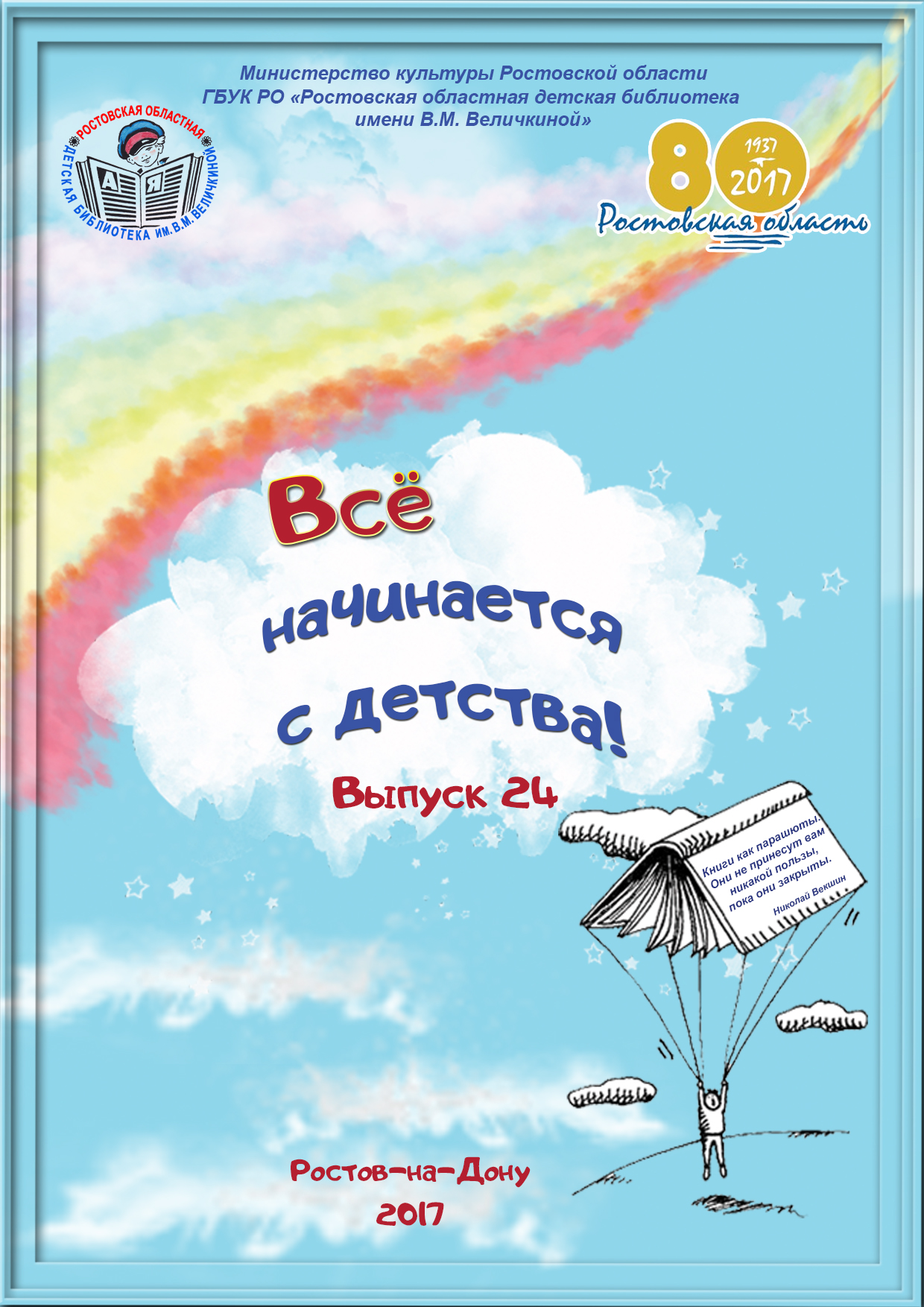 78 В 84 Все начинается с детства: сборник методико-библиографических и служебных материалов. Выпуск 24 / ГБУК РО «Ростовская областная детская библиотека имени В. М. Величкиной». – Ростов-на-Дону, 2017. – 50 с. Ответственный за выпуск: Томаева И. Н. Составитель: Рыбак С. В. Технический редактор: Назмутдинова О.М. © ГБУК РО «Ростовская областная детская библиотека имени В.М. Величкиной», 2017 Ростов-на-Дону, пер. Халтуринский, 46 а Тел. 8(863) 240-27-62 e-mail: rodbv-rnd@ya.ruСодержаниеНеделя детской книги-2018«Книга на бис» Положение о ежегодном областном литературно-творческом конкурсе	4Макотченко С. И. Методическое письмо 	6Продвигаем чтениеБезрукова С.В. Мобильная библиотека		8Ежкова Л.Г. Аксай передал эстафету	10На профессиональной орбитеРыбак С.В. Детская библиотека как среда сохранения и развития русского языка	11Белогорцева А.Г. Возрождая традиции семейного чтения 	16ФондыСтоволосова М. А. Книжные памятники-коллекции в фонде Ростовской областной детской библиотеки имени В.М. Величкиной как культурно-исторический  ресурс 	19Опыт наших коллег из ДонбассаЗибольд Е.М. Возвращение библиотечных традиций	24Есть идеяПетровская Н.Г. Азбука профессий..	28Иванова Н.И. На пути к профессии	29Краткий список сценариев о выборе профессии	30Литературное краеведениеЕмельянова И. Н. Что лучше:  кино или книга, книга или кино?	31По итогам конкурса «Библиотека. Все оттенки детского»Воронова Н.Г. Книжкина выручалочка	38Натхина В.В., Неберикутина Л.П. Белое. Зелёное. Голубое	42Ленивая В.В. Край, в котором ты живешь	44Новосёлова Т.В. Как кот Семён помогает соблюдать порядок на книжных полках	49 Чекинова Н.В. Литературные закладки	50НЕДЕЛЯ ДЕТСКОЙ КНИГИ 2018ПОЛОЖЕНИЕоб областном литературно-творческом конкурсе«Книга на бис»1. Общие положения.1.1. В целях реализации программного мероприятия  «Проведение ежегодного литературно-творческого конкурса по привлечению детей к чтению и праздника в рамках Недели детской книги», предусмотренного основным  мероприятием  «Развитие библиотечного дела» подпрограммы «Развитие культуры» государственной программы Ростовской области «Развитие культуры и туризма», утвержденной Постановлением Правительства Ростовской области от 25.09.2013 №587, государственное бюджетное  учреждение  культуры Ростовской области  « Ростовская областная  детская библиотека имени  В. М. Величкиной» далее – Библиотека  проводит областной литературно-творческий конкурс  «Книга на бис» далее - Конкурс.2 .Цели проведения Конкурса.2.1 Конкурс проводится в целях:организации комплексных мероприятий в поддержку чтения;развития познавательного, творческого и литературного потенциала читателей;создания положительного имиджа  человека читающего и детской библиотеки как современного информационно-культурного центра;обеспечения доступности к информации, культурным ценностям, услугам учреждений культуры.3. Условия участия и сроки проведения Конкурса.3.1. Конкурс проводится в два этапа:муниципальный уровень – сентябрь-декабрь 2017г.областной уровень – январь-март 2018г.3.2. Областной этап Конкурса  завершается награждением победителей на областном литературном празднике «Книга на бис» в дни проведения Недели детской книги (март 2018 г.).3.3. Все участники  Конкурса делятся на две  группы: I группа - читатели библиотек (далее - Читатели) – дети и подростки от 5 до 14 лет включительно;II группа – сотрудники библиотек (далее – Библиотекари), обслуживающих детское население Ростовской области.4. Порядок участия и критерии оценки.4.1.  Все участники  Конкурса представляют  работы по следующим номинациям:«Автора!» - рассказ о творчестве  писателя + придумать псевдоним;«Настоящий драйв» - отзыв + придумать  рекламу книги;«Как конфетка!» - рассказ о забытой  книге + придумать  фантик и девиз4.2. Читатели представляют на  Конкурс творческие  работы по направлениям:литературное творчество (отзыв о прочитанных  книгах, сочинение, эссе, стихотворение); творчество в электронном виде  (презентация,  буктрейлер, клип, анимация);прикладное творчество  (рисунки, поделки, вышивка и т.д.).Все работы на Конкурс предоставляются в оригинале.4.3. Библиотекари  представляют конкурсные работы в форме методических и практических материалов (сценарии, обзоры литературы, ролевые игры, викторины, программы, презентации, описание опыта работы творческих объединений) в бумажном или  электронном виде.4.4. Читатели представляют творческие работы в библиотеки муниципальных образований.4.5. Читатели и руководители детским чтением  при подаче конкурсных работ оформляют Заявку на участие в ежегодном областном литературно-творческом конкурсе «Книга на бис», проставляя на ней дату сдачи  работы  в Библиотеку (Приложение №1).4.6  Библиотекари представляют в Библиотеку в срок до 1 марта 2018 года следующие документы, которые станут исходным материалом для определения победителей конкурса на областном уровне:приказ по МЦБ (ЦБС);положение о конкурсе на муниципальном уровне;протокол заседания жюри с указанием общего количества участников конкурса на муниципальном уровне, а также имён победителей;творческие работы читателей-детей (не более 3-х);заявки на участие каждого читателя и руководителя детским чтением в областном этапе ежегодного областного литературно-творческого конкурса «Книга на бис» (Приложение №1).практический материал  (сценарии, обзоры литературы, ролевые игры, викторины, квесты, программы, презентации, работа клубов, любой другой вид библиотечной деятельности в бумажном или электронном виде).4.7. Материалы, представленные на конкурс, не редактируются и не возвращаются.4.8. Критерии оценки для работ читателей:соответствие содержания работы теме конкурса - 5 баллов,оригинальность сюжета и авторская позиция - 5 баллов,полнота и глубина раскрытия выбранной темы - 5 баллов,творческий подход автора к раскрытию темы - 5 баллов,творческая самостоятельность исполнения - 5 баллов.Итого – 25 баллов от каждого члена жюри.4.9. Критерии оценки для работ библиотекарей:соответствие содержания творческой работы теме  конкурса – 5 баллов,полнота и глубина раскрытия темы – 5 баллов,владение методикой разработки массовых мероприятий, программ, библиографических пособий с учетом психолого-педагогических особенностей возрастных групп детей – 5 баллов,эстетическое оформление творческой работы – 5 баллов. Итого – 20 баллов от каждого члена жюри.4.10. Участник, набравший 95% и более максимально возможного количества баллов, получает Гран-при. Участник,  набравший наибольшее количество баллов в каждой из номинаций, получает 1-е место и далее по убыванию баллов.4.11. Жюри имеет право не присуждать Гран-при в случае, если ни один из участников не наберёт нужного числа баллов.4.12. При равенстве баллов победитель Конкурса определяется решением конкурсной комиссии, с учётом качества оформления представленных конкурсных работ.5. Поощрение участников конкурса и коллективов:5.1. По итогам Конкурса вручается  гран-при  за лучшую творческую работу, и определяются победители среди читателей с присуждением призовых  мест в каждой номинации:  I места,II места,III места.5.2. По итогам конкурса определяются победители среди  Библиотекарей с присуждением призовых мест:I места,II места,III места.5.3. Участники Конкурса, занявшие I-е, II-е и III-е места награждаются дипломами и призами. 5.4 Лучшие творческие работы читателей размещаются в галереях   на официальном сайте Библиотеки в информационно-телекоммуникационной сети Интернет (www. rodb –v. ru).5.5. Лучшие материалы библиотекарей будут опубликованы в очередном сборнике методико-библиографических материалов «Всё начинается с детства».Методическое письмоСветлана Ивановна Макотченко,главный библиотекарь отдела методической работы ГБУК РО «Ростовская областная детская библиотека имени В.М. Величкиной»И снова здравствуйте, уважаемые коллеги! Приглашаем к очередному конкурсу.  Теперь это «Книга на бис».На бис - это когда хочется повторения, иногда неоднократного. Это когда долго не смолкают аплодисменты и громкие крики «бис» после просмотре фильма, спектакля, концерта любимого исполнителя.А разве книги и их авторы, наряду с другими видами искусств, не заслуживают нашего восхищения и возгласов «Бис!» Заслуживают. Ещё и как. Цель нашего конкурса -доказать это.«Дети должны жить в мире красоты, игры, сказки, музыки, рисунка, фантазии, творчества» - писал великий педагог В.А. Сухомлинский.Нынешний конкурс, как и предшествующие, в полной мере такую возможность конкурсантам представляет.Круг авторов, отбираемых на конкурс, не ограничен. Подсказкой читателю могут быть книжные  выставки, списки литературы, массовые формы рекомендации книг, организованные в библиотеке к конкурсу, КЗД.А теперь о задачах и возможностях номинаций.«Автора!»Не было бы Робинзона Крузо, детей капитана Гранта, Тимура и его команды, Каштанки и других героев книг, не будь их создателей – Д. Дефо, Ж. Верна, А. Чехова, А Гайдара.Да, первая номинация о них, о тех, кто своим творчеством дарят  детям наслаждение от чтения, учат мыслить и чувствовать, приобщают к самостоятельному решению проблем, милосердию, мечтам, выбору между добром и злом, это они заставляют работать ум, сердце, душу. Они заслуживают нашего «бис». «Автора!» - кричат потрясенные зрители в зале. «Автора!» - повторяют  читатели, подразумевая под возгласом имя любимого писателя.Итак, автор определён, теперь предстоит конкурсанту рассказать о нём, его творчестве, представить список его произведений, обозначить любимую книгу и придумать  ему псевдоним, обосновав свое решение. Жюри не будет возражать, если читатели тоже выступят под псевдонимом.Псевдоним в переводе с греческого ложное + имя, то есть вымышленное имя человека для сокрытия (по разным причинам) собственного.Под псевдонимами писали Аркадий Гайдар, Антон Чехов, Леонид Пантелеев, Марк Твен, пишут - Тим Собакин, Ая Эн и другие детские писатели.Итак, на «бис» приглашаются… «Настоящий драйв»«Читай! Лови драйв!» - можно так определить девиз этой номинации. Драйв – мощное эмоциональное состояние воодушевления, потрясения, увлечения. Главная идея любого драйва – из хорошего сделать ещё лучше.Главным критерием номинации являются эмоции - тот самый драйв, который испытывает читатель, переворачивая страницы книги,  желая узнать, что же случилось дальше, придумать способ выручить героя из беды, помочь советом, облегчить страдания, подсказать выход из трудной ситуации, предугадать чем же всё кончится. Выбор книги и способ её подачи – задача конкурсанта.	В практику библиотечной работы всё чаще входят новые методы продвижения книги. Один из них - синквейн – форма краткого изложения прочитанного, используя который  конкурсант может заработать  дополнительные бонусы.Попробуем!!!Синквейн – это творческая работа, которая имеет короткую форму стихотворения, состоящего из пяти нерифмованных строк.Синквейн – это не простое стихотворение, а стихотворение, написанное по следующим правилам:1-я строка – одно существительное, выражающее главную тему синквейна;2-я строка – два прилагательных, выражающих главную мысль;3-я строка – три глагола, описывающих действия в рамках темы;4-я строка – фраза, несущая определенный смысл;5-я строка – заключение в форме существительного (ассоциация с первым словом).Составлять синквейн  очень просто и интересно. К тому же, работа над созданием синквейна развивает образное мышление, необходимое при чтении.Пример синквейна на всем известного и любимого Колобка:КалачРумяный, круглыйМало думал, оценивал, слушалПроиграл из-за непослушанияСказкаПомогут в составлении синквейна статьи:Дятлова В.В / «Портфель читателя»/ В. В. Дятлова // ШБ.-2014.-№1. С. 42.Глинская В. В./ «Читать, взрослеть и не бояться»/ В.В. Глинская //ШБ: сегодня и завтра.-2017.-№6. С.54.«Как конфетка»Известно, что среди множества книг есть очень популярные, просто популярные, совсем не популярные и просто забытые.Конкурсантам предстоит найти в библиотеке (с помощью библиотекаря, разумеется) такие книги  и сделать из них…конфетку.У книг и конфет есть, безусловно, что-то общее. Они с раннего детства сопровождают нас, они вырабатывают в организме гормон радости – серотонин. Есть ещё один признак,  объединяющей их. У них есть «одёжка», у книжки – обложка, у конфеты – фантик.Конфет с именами героев книг достаточно – «Золотой ключик», «Белочка», «Красная шапочка» и другие. Мы же хотим свою оригинальную книжную конфетку.Участникам конкурса  в этой номинации предстоит не просто рассказать о забытой книге, а предложить варианты фантика к  ней с обязательным названием, девизом. Фантик может быть представлен в виде рисунка, фотографии или в натуральном виде.А теперь до скорого свидания, до марта, когда мы соберёмся вместе на традиционный книжный праздник, чтобы порадоваться успехам своим и наших читателей.Желаем работы на «бис»! Внимание!!! Прикладное творчество  не будет рассматриваться как отдельная работа - только как дополнение к основным темам.ПРОДВИГАЕМ ЧТЕНИЕЛучшие книги детям от Президента России.Проект «Мобильная библиотека»Безрукова Светлана Валерьевна,заместитель директора ГБУК РО «Ростовская областная детская библиотека имени В.М. Величкиной»Появлению нового проекта ГБУК РО «Ростовская областная детская библиотека имени В.М. Величкиной» «Мобильная библиотека» предшествовала целая череда событий, отправной точкой которой оказалось посещение Президентом Российской Федерации В.В. Путиным Книжного фестиваля на Красной площади в конце июня 2015 года. Представленное разнообразие книг, в том числе детских, приятно удивило Президента, но информация о том, что подавляющее количество издаваемых книг оседает в крупных городах России, а иногда и вовсе доступно для чтения только жителям Москвы и Санкт-Петербурга – не порадовало. Спустя некоторое время было принято решение о выделении из Президентского фонда средств в размере 50 миллионов рублей на комплектование центральных детских библиотек субъектов РФ книгами для детей и юношества. Суммы распределялись в зависимости от количества детского населения в регионе. В соответствии с Распоряжением Президента Российской Федерации от 02.06.2016г. №151-рп  ГБУК РО «Ростовская областная детская библиотека имени В.М. Величкиной»  было выделено на комплектование книгами для детей и юношества 1 771 448 (один миллион семьсот семьдесят одна тысяча четыреста сорок восемь) рублей. 	Для эффективного расходования выделенных средств, проведён анализ книжного рынка изданий для детей и юношества (отраслевой доклад «Книжный рынок России», планы издательств и др.); произведены отбор и закупка изданий для разных возрастных групп читателей-детей. Всего приобретено 4 869 экземпляров изданий для детей и подростков.	Анализ отчётов и статистических данных библиотек Ростовской области, обслуживающих детей, показал, что формирование и развитие библиотечных фондов детских библиотек муниципальных образований Ростовской области остаётся одним из самых острых вопросов современной библиотечной практики.	Отсутствие новых книг для детей и подростков в фондах муниципальных библиотек, обслуживающих детей, является одним из ключевых факторов оттока юных читателей. Детям просто нечего предложить. И рассчитывать в данной ситуации только на естественный прирост населения, который даст библиотекам, обслуживающим детей новых читателей неразумно.Исправить ситуацию, безусловно, помогли бы крупные финансовые затраты на комплектование библиотек области, обслуживающих детей, но выделение денег и согласование механизма взаимодействия разного уровня бюджетов – дело не быстрое. Однако части юных читателей Ростовской области можно уже сейчас предложить знакомство с современными авторами и изданиями посредством реализации проекта ГБУК РО «Ростовская областная детская библиотека имени В.М. Величкиной» –  «Мобильная библиотека». Осуществление проекта стало возможным после получения денег из резервного фонда Президента РФ и выделения из областного бюджета дополнительных средств на приобретение семиместного автомобиля «ЛАДА-Ларгус».Цель проекта: обеспечение доступа к новым, современным изданиям для детей из фондов Ростовской областной детской библиотеки им. В.М. Величкиной на базе библиотек Ростовской области, обслуживающих детей, путём организации передвижных выставок. Задачи проекта:Проведение анализа объёмов и качества комплектования детских библиотек региона.Формирование библиотечек для передвижных выставок и выстраивание логистики.Разработка пакета локальных актов для формирования организационно-правовой базы «Мобильной библиотеки».Обеспечение мониторинга эффективности проекта.Ожидаемые результаты:Для библиотек-участниц проекта:Увеличение показателей: количество пользователей, количество посещений, количество выданных документов.Повышение качества библиотечного обслуживания детского населения региона за счёт актуализации библиотечных фондов.Развитие и расширение корпоративных связей, интеграция информационных ресурсов.Для пользователей:Оперативный доступ  к новинкам детской и подростковой литературы российских и зарубежных авторов.Возможность принять участие в региональных мероприятиях, направленных на продвижение чтения.Возможность принять участие в комплектовании фонда Ростовской областной детской библиотеки, оставив свой запрос на книгу. Для реализации проекта определены 15 библиотек Аксайского (1-й маршрут), Егорлыкского (2-й маршрут)  и Азовского (3-й маршрут) районов  (по 5 библиотек в каждом районе).Библиотеки первого маршрута одновременно получили свои комплекты книг – библиотечки и в течение трёх месяцев предлагали эти книги своим читателям. Затем библиотечки передаются на три месяца в 5 библиотек второго маршрута, затем – третьего, по истечении 9 месяцев библиотечки возвращаются в ГБУК РО «Ростовская областная детская библиотека имени В.М. Величкиной».Период нахождения книг в библиотеках, определённых для участия в Проекте, является основным этапом реализации проекта. Общий сценарий его таков:Доставка передвижной выставки в определенную библиотеку.Торжественное открытие.Работа с читателями (проведение конкурса «Лучший читатель мобильной библиотеки» в соответствии с Положением о конкурсе «Мобильная библиотека»).Передача книг, подведение итогов конкурса «Лучший читатель мобильной библиотеки» в конкретной библиотеке.Заключительный этап включает в себя обработку поступивших статистических данных, подведение областного этапа конкурса «Лучший читатель мобильной библиотеки», награждение победителей конкурса, выявление самых активных библиотек-участниц, публикацию аналитической справки по Проекту.Библиотеками первого маршрута стали сельские отделы Межпоселенческой центральной библиотеки им. М. Шолохова Аксайского района.04 апреля 2017 года состоялась торжественная презентация проекта «Мобильная  библиотека» в Межпоселенческой центральной библиотеке им. М. Шолохова Аксайского района. В рамках презентации проекта произошли торжественная передача комплектов книг, выступления юных читателей, мастер-классы различной тематики для детей и взрослых, а также игры и викторины, и, самое главное, состоялась встреча с чудесными книгами!Читатели Александровского, Мишкинского, Грушевского, Старочеркасского отделов Межпоселенческой центральной библиотеки им. М. Шолохова и Центрального детского отдела  им. А. Гайдара в течение трёх месяцев знакомились с самыми лучшими книгами ведущих российских издательств. Это книги не только классиков русской и зарубежной прозы, но и современных авторов, пишущих на актуальные для сегодняшних юных читателей темы. Всего за три месяца читателями мобильной библиотеки стали около 800 детей и подростков, количество посещений составило 4 796 единиц (в том числе 1 554 на массовых мероприятиях), книговыдача – 4 811 экземпляр. Таким образом, коэффициент обращаемости фонда мобильной библиотеки составил 3,8.12 июля 2017 года состоялась торжественная презентация второй очереди проекта «Мобильная  библиотека» в  Егорлыкской межпоселенческой центральной библиотеке. С приветственным словом к участникам мероприятия обратился Глава Администрации Егорлыкского района П.А. Павлов. Презентация включала в себя: представление проекта, торжественную передачу комплектов книг, информационный обзор литературы, методические рекомендации по работе с ней, мастер-класс для детей «Играем в искусство». Но особенно ценным, безусловно, было выступление коллег  с опытом работы по реализации проекта «Мобильная библиотека» в библиотеках Аксайского района.До середины октября текущего года читателей Егорлыкской детской, Изобильненской, Ново-Роговской, Кавалерской, и Балко-Грузской библиотек ждёт встреча с самыми лучшими книгами для детей и подростков. Затем «Мобильная библиотека» отправится в Азовский район.Аксай передал эстафету.Ежкова Лариса Геннадьевна,методист МБУК Аксайского района «МЦБ им. Шолохова»В Аксайском районе на протяжении трех месяцев действовала областная акция  «Мобильная библиотека». За это время участники - Центральная детская библиотека, Старочеркасский, Мишкинский, Александровский и Грушевский сельские отделы МЦБ им. М.А. Шолохова активно работали с комплектами книг от Президента России.Юные читатели, от самых маленьких до 15 лет, а также руководители детского чтения, родители имели возможность познакомиться с новейшей современной литературой, в том числе и зарубежной. 774 читателя нашего района прочитали 4 861 книг только из данной коллекции. Кроме того, для продвижения этой литературы было проведено 77 мероприятий, участниками которых стали еще полторы тысячи ребят. Формы работы были самыми разнообразными, а главное – интересными. Старочеркасские специалисты провели множество бесед у выставок, использовали книги для профориентации читателей, например, «Русские ремесла», «Кто мелет муку»,серию книг И. Карповой о профессиях. Грушевские библиотекари подготовили познавательные литературные игры на самые разные темы, задействовали читающие семьи. Ребята делали поделки, закладки. Работники Мишкинской библиотеки заинтересовали читающих подростков книгой И. Андриановой «100 фактов обо мне», произведениями  Е. Габовой, Т. Михеевой, Э. Веркина и других современных авторов. В Александровской библиотеке читателей ждали: конференция по сериям книг в жанре фэнтези «Часодеи» и «Зерцалия», квест «Детектив Пьер ведет расследование», а также реклама «Мобильной библиотеки» через социальные сети. Работники Центральной детской библиотеки презентовали познавательные книги коллекции с помощью громких чтений, мастер-классов, детективных минуток, литературных путешествий с интересными заданиями. Художественную литературу продвигали благодаря обзорам выставок, многочисленным рекомендациям библиотекарей.Сотрудники каждой библиотеки проявили творчество и профессионализм, старались побудить детей и подростков не только читать, но и использовать знания в практической жизни. Например, по книгам «Буравчик готовит обед» и «Кастор печет пирог» некоторые читатели библиотек нашего района реально готовили и угощали друзей, по книге «Самолеты из бумаги» Д. Коллинза учились делать модели самолетов. А главное, мы надеемся, что многих ребят прочитанные рассказы и повести сделали добрее, научили дружить, помогли ответить на острые вопросы детства.В каждой библиотеке были свои чемпионы акции «Мобильная библиотека», они получат награды на районном библиотечном празднике в честь 80-летия Ростовской области. Но уже сегодня мы можем назвать победителей, которые будут представлены на областном конкурсе «Лучший читатель «Мобильной библиотеки». Это Вераховская Милана (Грушевская сельская библиотека), Белоущенко Елена (Александровская библиотека), Гращенко Алексей (Мишкинская библиотека), Кособоков Иван (Старочеркасская библиотека) и Фролов Владислав (Центральная детская библиотека). Они не только активно читали, но и писали отзывы на самые интересные произведения.12 июля 2017 года «Мобильная библиотека» начала свою работу в Егорлыкском районе, и наши библиотекари поделились с коллегами накопленным практическим опытом. Эстафета передана, подведены итоги, и с полным правом можно сказать, что библиотечные специалисты Аксайского района достойно приняли и провели эту замечательную акцию, а ребята воспользовались редкой возможностью познакомиться с мобильным фондом – с новыми современными авторами и их произведениями.НА ПРОФЕССИОНАЛЬНОЙ ОРБИТЕДетская библиотекакак среда сохранения и развития русского языкаИз опыта работы детских библиотек Ростовской областиРыбак Светлана Викторовна,заведующий отделом методической работыГБУК РО «Ростовская областная детская библиотека имени В.М. Величкиной»Скачать презентациюСлайд 1. Детская библиотека и русский язык связаны неразрывно. Библиотекарь встречает своих читателей и разговаривает с ними на русском языке, предлагает книги, изданные на русском языке. Чтение способствует грамотности устной и письменной речи, расширению кругозора. Конечно, составить конкуренцию школе в обучении языку библиотека не может, да и не ставит перед собой такой цели, но своей деятельностью создаёт основу для интеллектуального и духовного развития ребёнка, воспитывает у него интерес и любовь к родному языку.Год русского языка в России был в 2007 году. Но детские библиотеки всегда проводили и проводят мероприятия в поддержку русского языка и культуры речи, повышения уровня языковой грамотности детей и подростков. Прежде всего, это мероприятия, связанные с календарными праздниками: Международный день родного языка, День славянской письменности и культуры, Всемирный день поэзии, Пушкинский день, День знаний и другие.Ежегодно детские библиотеки Ростовской области проводят огромное количество мероприятий, посвящённых юбилеям русских писателей и юбилеям книг, как написанных на русском языке, так и переведённых на русский язык.Слайд 2. Международный день родного языка. В ДБИЦ-филиал №13 МБУК ЦБС г. Таганрога в течение 2016 года  шла реализация авторской программы «Сказочная радуга». Основная цель программы: повышение интереса у дошкольников к книге, к чтению через понимание языкового богатства родной речи. Реализация программы способствует пониманию детьми выразительности, самобытности, мелодики, особенности русского  языка; побуждает родителей к совместному чтению с детьми; учит обращаться к книге, как источнику содержательного и занимательного проведения досуга. В рамках программы проведено 11 мероприятий, которые  посетили  427 детей, всего прочитано 76 названий книг. Слайд 3. Всемирный день поэзии. В детских библиотеках города Волгодонска прошли 2 дня поэзии и 43 литературных часа, посвящённых жизни и творчеству русских и зарубежных поэтов и писателей.В ЦГДБ им. Горького МБУК ЦБС г. Таганрога прошёл творческий час поэзии «Цветочная мелодия», посвящённый Всемирному дню поэзии. С древнейших времён цветы воспевались поэтами и художниками. Ребята читали вслух стихи и рассказы о любимых цветах, смотрели видеоролики «Расцветающая красота», «Легенды о цветах», а затем выполнили творческое задание – нарисовали волшебные необычные цветы.Слайд 4. Читаем детям о войне.4 мая 2017 года в 11.00 прошла VIII Международная Акция «Читаем детям о войне». Её участниками стали детские учреждения 4 стран – Российской Федерации, Республики Беларусь, Республики Казахстан и Донецкой Народной Республики.В 2017 году лучшие произведения о войне прослушали 677 147 детей и подростков в 7 142 детских учреждениях различной ведомственной подчинённости.Ежегодно, уже в течение 8 лет, по инициативе Самарской областной детской библиотеки, в рамках Международной Акции проводятся громкие чтения лучших книг о войне. Особенность мероприятия в том, что в мае, в назначенный день и час, взрослые читают тысячам детей строки, которые заслуживают быть услышанными.Различные детские учреждения Ростовской области в 2017 году принимали участие в акции пятый раз. Статистика акции по Ростовской области такова:2013 год – 160 учреждений 17 775 детей и подростков.2014 год – 324 учреждения 28 147 детей и подростков.2015 год – 374 учреждения 34 918 детей и подростков.2016 год – 335 учреждений 32 895 детей и подростков.2017 год – 533 учреждения 63 140  детей и подростков.Начиная с 2013 года Ростовская область находится на втором месте среди регионов участников, первые – Самарская область – сами организаторы. Из перечисленных цифр видно, что количество учреждений возросло в 1,5 раза, а количество детей и подростков почти в 2 раза.По данным организаторов акции, в этом году лучшие художественные произведения о наиболее ярких эпизодах войны были прочитаны в различных учреждениях, в том числе и в таких как:- «Областной экологический центр учащихся» г. Ростов-на-Дону;- Волгодонский педагогический колледж, Ростовская область.Подробнее читайте http://www.sodb.ru/aktsiya   Слайд 5. День славянской письменности и культуры. В День славянской письменности и культуры библиотеки области организуют мероприятия, которые освещают историю возникновения письменности на Руси, историю просветительства и материалы о подвижниках русского языка и слова.24 мая 2017 года в сельской библиотеке хутора Изобильный Егорлыкского района Ростовской области состоялся час информации «От Кирилла и Мефодия до наших дней». На мероприятии присутствовали читатели от 7 до 10 лет, с большим вниманием выслушав интересную биографию просветителей. Как они работали, и как в короткий срок была создана азбука и названа в честь одного из её создателей – Кирилла – кириллица. Без азбуки нет письменности, а без неё нет и книги, которая просвещает людей. Ребята узнали, откуда произошло слово «Азбука», и почему «Алфавит» называется «Алфавитом». В заключение, ребята ответили на вопросы викторины, подвели итоги полученных знаний.Слайд 6. Пушкинский день России отмечается с 1998 года в день рождения поэта 6 июня. Литературное творчество Александра Сергеевича Пушкина сопровождает нас в течение всей жизни. Его произведения объединяют людей всех возрастов. Со сказками мы начинаем знакомиться ещё не научившись читать, мы наизусть знаем многие его стихотворения и часто их цитируем. Пушкин навеки вошёл в историю не только русской, но и общечеловеческой культуры. С 2011 года день 6 июня обрёл ещё один статус. Указом Президента России он был объявлен Днём русского языка «в целях сохранения, развития и поддержки русского языка как общенационального достояния народов России, средства международного общения и неотъемлемой части культурного и духовного наследия мировой цивилизации». С этого же года День русского языка официально отмечается и в ООН.Во многих детских библиотеках Ростовской области летний сезон открывается Пушкинским днём России. Традиционно в библиотеках Новочеркасской ЦБС для детей и подростков проходят: игра «Путешествие по сказкам Пушкина», викторина «Сказочные герои», час поэзии «Я лиру посвятил народу своему», литературный портрет «Опять я ваш, о юные друзья!» и другие мероприятия.Слайд 7. 1 сентября – День знаний. Ежегодно 1 сентября ученики младших классов ростовской гимназии №45 начинают свой учебный год в Ростовском областном музее краеведения. Проходит торжественная линейка, посвящённая началу нового учебного года. В рамках проекта «Библиотека и музей в гости ждут своих друзей» ребят встречают сотрудники Ростовской областной детской библиотеки имени В.М. Величкиной и музея. Библиотекари проводят для ребят короткие весёлые уроки математики, русского языка, литературы, истории и географии. После этого ученики проходят с экскурсией по залам музея, узнавая много интересного об истории и природе донского края.1 сентября 2016 года детская библиотека им. Гайдара МБУК «Донецкая ЦБС» пригласила своих читателей на познавательный час «Великий и могучий». Заинтересовал ребят рассказ об истории русского языка, высказывания о нём великих людей: А.С. Пушкина, И.С. Тургенева, Л.Н. Толстого, Д.С. Лихачёва. Состоялся диалог о словарном запасе современного человека, о сохранении исчезающих слов, о книге «Собирал человек слова» про необычного человека и замечательного писателя В.И. Даля.Слайд 8. День словарей и энциклопедий. 22 ноября 2016 года в ЦДБ им. А. Гайдара г. Каменска-Шахтинского для учеников 6 класса МБОУ СОШ № 1 в рамках работы клуба «Лазорик» прошла историко-познавательная слайд-беседа «Слово толковое стоит целкового». Электронная презентация познакомила ребят с биографией В. И. Даля. Ученики вспомнили знакомые им виды словарей, узнали, что такое фразеологизмы, разгадали загадки в картинках. Ведущий библиотекарь читального зала Платонова Екатерина Павловна рассказала об истории возникновения таких фразеологизмов как: «где раки зимуют», «дойти до ручки», «бить баклуши», «Филькина грамота», «буриданов осёл», «медвежья услуга», «вернуться к родным пенатам», «пуститься во все тяжкие» и «зарубить на носу».Детская библиотека МБУК Багаевского района МЦРБ пригласила читателей на познавательный час «Поговорка – цветочек, а пословица — ягодка».Библиотекарь рассказала ребятам об истории зарождения пословиц и поговорок, о первых рукописных сборниках, о Владимире Ивановиче Дале и его сборниках «Пословиц русского народа» и четырёхтомном издании «Толкового словаря живого великорусского языка», о наиболее распространённых в русской литературе пословицах и поговорках. Познавательный час сопровождался красочной презентацией. Ребята узнали разницу между пословицами и поговорками, вспоминали уже известные им. На примере сказки «Лиса и журавль» ребята, обсуждая мораль сказки, нашли скрытую в ней пословицу и раскрыли её смысл. Мероприятие сопровождалась конкурсами: «Собери пословицу», «Объясни смысл», «Узнай пословицу по двум предметам». В заключение мероприятия библиотекарь посоветовала ребятам использовать в своей речи пословицы и поговорки, что сделает их речь красивой и грамотной, и всегда нужно помнить, что «слово не воробей – вылетит – не поймаешь».Слайд 9. Ростовская областная детская библиотека имени В.М. Величкиной. Уже более 25 лет Ростовская областная детская библиотека имени В.М. Величкиной организует и проводит ежегодные областные литературно-творческие конкурсы, в рамках Недели детской книги. За эти годы было несколько конкурсов непосредственно связанных с русским языком: «Ё-библиотека», «Пушкин в памяти поколений», «Слово – драгоценный дар», «Чехов сегодня и всегда». Но литературу от языка отделить невозможно, поэтому все номинации конкурсов дают возможность участникам показать свои знания русского языка. И ещё, необходимо отметить, что победители конкурсов – это не только все виды прикладного творчества, но и в первую очередь творческая работа на русском языке по теме конкурса.Слайд 10. Пятая четверть. Библиотека – социальный институт, располагающий ресурсами для создания оптимальных условий эффективного отдыха детей, обеспечения комплексного культурно-информационного обслуживания детей в период летних каникул, профилактики негативных явлений в подростковой среде. Грамотная организация в библиотеке различных форм досуга детей и подростков позволит им по-настоящему отдохнуть за лето, даст возможность оздоровить своё тело и душу, развить свои способности, получить новые позитивные впечатления, опыт разнообразной творческой деятельности и общения с интересными людьми.Именно такие цели преследовала Ростовская областная детская библиотека имени В.М. Величкиной, объявляя в 2006 году конкурс программ летнего чтения «Пятая четверть», который способствовал переходу детских библиотек от традиционного планирования к программно-целевому и более эффективной работе в летний период.Отрадно отметить, что за 11 прошедших летних сезонов «Пятой четверти», в ней приняли участие более 600 детских, городских и сельских библиотек.Летом 2017 года в детских библиотеках области прошли следующие мероприятия, связанные с русским языком:Литературная игра «От А до Я» - ЦГДБ им. Крупской МБУК ЦБС г. Батайска;Час нравственности «Долой сквернословие» - детская библиотека им. А. Гайдара МБУК ЦБС г. Донецка;Час поэзии «Родная речь, я так горжусь тобой» - детский отдел МБУК Чертковского района МЦБ.Слайд 11. Итак, работа детской библиотеки неразрывно связана с русским языком: мы разговариваем с читателями на русском языке, популяризируем лучшую детскую литературу. Разнообразие форм и направлений работы зависят от квалификации и творческого потенциала сотрудников. Библиотекари проводят отдельные мероприятия, формируют тематические циклы или пишут программы и многое другое.В детском отделе МБУК Семикаракорского района МБЦ, детской библиотеке Зимовниковского района и детской библиотеке им. Гайдара МБУК Азовской городской ЦБС успешно работают театры книги, сопровождая сценками и спектаклями мероприятия библиотеки.Читатели детской библиотеки им. Гайдара МБУК Донецкой ЦБС приняли участие в Общероссийском конкурсе чтецов Гайдаровских чтений, посвященном Международному Дню поэзии и 75-летию героического подвига А.П. Гайдара, организованном Гайдаровским Интернет-содружеством. Конкурс проводился среди дошкольников и младших школьников, в нём приняли участие более 100 детей. Лучшие чтецы были отмечены дипломами и почётными грамотами.Необходимо отметить программу поддержки русского языка «Волшебное слово», которую успешно реализовали сотрудники ЦДБ им. А. Гайдара МБУК Аксайского района им. Шолохова.В программе шесть занятий:Как Пушкин русский язык изменил;Литературный дилижанс Даля;Личное дело: Буква Ё;В лабиринтах пословиц;Ребус нам по зубам;Намотай на ус.Выбор тем мероприятий программы обусловлен возможностью интересно рассказать о русском языке. Сценарии встреч  разнообразны, составлены на основе богатого материала, представленного в книжном фонде, профессиональной печати и интернет-пространстве. Библиотекари постарались, чтобы новые знания,  интересные факты перемежались с практическими заданиями, были наглядно представлены. Это дало возможность полного взаимодействия с читателями.Слайд 12. Юбилей Максима Горького. 28 марта 2018 года – 150 лет со дня рождения русского писателя, прозаика, драматурга Максима Горького (1868-1936) (н. и. Алексей Максимович Пешков).Четыре года назад в Таганроге в рамках VII Чеховского книжного фестиваля от ЦГДБ имени М. Горького стартовало необычное шествие юных читателей «От Горького к Горькому», посвящённое 145-летию со дня рождения писателя. Под звуки горна и барабана, театрализованная колонна по улицам города двинулась в Парк культуры и отдыха имени М. Горького к памятнику писателю. Шествие и внешний вид его участников, одетых в стилизованную одежду 30-х годов прошлого века, пионерский горн и барабан, вызвали удивление и неподдельный интерес прохожих. Некоторые даже примкнули к колонне и последовали в парк под дружные речёвки юных читателей. В шествии приняли участие: образцовая театр-студия «Отражение» МАОУ лицей №28 (руководитель М. Д. Борцова); учащиеся 3-б класса МОБУ СОШ №10 (педагог Е. В. Клинтух); воспитатели и воспитанники МБДОУ детского сада №12 «Зоренька»; ребята из коллективов ГДК «Школьники» (рук. Г. Г. Николаенко) и театра моды (рук. Гузер Т.); сотрудники библиотеки имени М. Горького, гости – участники научно – практической конференции «Дети. Культура. Чтение» и VII Чеховского книжного фестиваля. В парке у памятника Максиму Горькому ребята из образцовой театр-студии «Отражение» прочли рассказ М. Горького «Утро», а гости и читатели возложили цветы к подножию монумента в знак признательности и уважения современников. Завершилось шествие общей фотографией на память о великом писателе, чей вклад в культуру России неоспорим.Уверена, что и 150-летний юбилей Горького наши коллеги из Таганрога отметят чем-то не менее интересным и запоминающимся. Не зря библиотека носит имя писателя.Слайд 13. Юбилей Тургенева. 9 ноября 2018 года – 200 лет со дня рождения русского писателя, поэта, публициста, драматурга и переводчика Ивана Сергеевича Тургенева (1818-1883). В Ростове-на-Дону и Новочеркасске общедоступные библиотеки носят имя этого писателя. Библиотеки, обслуживающие детей, с 2016 года включили в свои планы мероприятия, посвящённые И.С. Тургеневу. И не только в дни юбилея будут прочитаны строки: «Во дни сомнений, во дни тягостных раздумий о судьбах моей родины, — ты один мне поддержка и опора, о великий, могучий, правдивый и свободный русский язык!...».Целью всех мероприятий детских библиотек Ростовской области в поддержку русского языка было и остается содействие воспитанию языковой культуры подрастающего поколения.Целевая аудитория у библиотеки и школы одна – дети и подростки. Детские библиотеки Ростовской области располагают достойными книжными фондами, а современная школа – знаниями и опытом по их распространению. Необходимо укреплять и развивать межведомственные связи с целью содействия повышению грамотности и речевой культуры подрастающего поколения.Возрождая традиции семейного чтения.Белогорцева Анна Георгиевна,библиотекарь Недвиговской библиотеки № 9МБУК Мясниковского района «МЦБ»В настоящее время одним из перспективных направлений в работе библиотек, приобретающим все больший размах, является программно-проектная деятельность. Она дает дополнительную финансовую поддержку для дальнейшего развития, открывает новые перспективы, способствует повышению качества услуг, предоставляемых читателю, внедрению инновационных форм работы, улучшению материально-технической базы библиотек. Реализация программ и проектов на сегодняшний день – это также лучший способ заявить о себе, повысить престиж библиотеки, подчеркнуть её роль и значимость в местном сообществе.В Недвиговской сельской библиотеке Мясниковского района Ростовской области в течение двух последних лет реализуется проект по продвижению и поддержке семейного чтения «Семейному чтению – наше почтение». Идея проекта в том, что именно в семье формируется интерес к книге, первым посредником между ребёнком и книгой являются родители. Недаром ещё в XVI веке было замечено: «Ребёнок учится тому, что видит у себя в дому, – родители пример ему». Семейное чтение обладает поистине уникальными свойствами, способными создать тёплую семейную атмосферу и успешную почву для развития ребёнка. Книга – идеальный посредник для диалога взрослого и ребёнка, а библиотека – связующее звено в душевном единении семьи. Почему для проекта выбрана тема «семейное чтение»? Возрождение семейного чтения Недвиговская библиотека определяет одной из своих приоритетных задач. Неудивительно, что при нынешнем снижении интереса к чтению, и в семьях почти прекратилось совместное прочтение и обсуждение книг с детьми. А ведь именно книга во все времена объединяла людей, воспитывала культуру общения, являлась носителем нравственных и духовных ценностей. Всё это усиливает роль библиотеки и библиотекаря в возрождении семейных чтений, а взаимодействие библиотеки и семьи – это наиболее эффективный путь приобщения к семейному чтению взрослых и детей.Вся работа основывается на том, что воспитание в детях «привычки к книге» – совместная работа библиотекаря, родителей и педагогов. И начинается она у нас с раннего возраста, с детского сада. Живое общение с книгой, которую малыш «читает» вместе с папой или мамой, помогает развитию его образного мышления и интеллекта. С помощью книги малыш впервые знакомится с такими понятиями, как доброта, щедрость, дружба. Первая детская книжка в руках мамы, папы, бабушки, дедушки – с этого начинается формирование Читателя.Какими методами и способами это проводится общение родителей с детьми вокруг книги? Прежде всего, важно пробудить заинтересованность родителей в повышении качества чтения их детей; помочь им осознать ценность детского чтения как эффективного средства образования и воспитания. Особенно важно было создать условия для совместного проведения времени, общения ребёнка и взрослого в библиотеке.Начали с проведения мониторинга читательских интересов и информационных запросов детей и родителей. Это позволило определить основные направления просветительской сути проекта и выбрать наиболее интересные формы его реализации.Совместными усилиями библиотекаря, преподавателей Недвиговской школы № 16, детского сада «Сказка», Дома культуры реализованы следующие мероприятия: акции «Выходи читать во двор», «Прочитай ребёнку книгу – подари ребёнку мир», праздник книги «Праздник книжки самый детский, самый яркий, озорной», праздник семейного чтения «Книжный свет моей семьи», фотоконкурс «С книгой по жизни» и др.Что важно отметить? Любое детское мероприятие – комплекс интересных для ребят форм, рассчитанных на их активность, любознательность, участие в играх, конкурсах. Ко всем мероприятиям, как правило, организуются книжные выставки, просмотры.Немного о наиболее удачных мероприятиях проекта:Акция «Прочитай ребёнку книгу – подари ребёнку мир». Библиотекарь вышла на детскую площадку с выставкой книг и пригласила молодых мамочек принять участие в этой акции. Малыши с удовольствием выбирали понравившиеся книги. Быстро заполнились лавочки, детишки и их мамы погрузились в волшебный мир чтения. Большое значение имело то, что после совместного чтения они обсуждали прочитанное, позитивно реагируя на предложенный библиотекой способ наполнения прогулки и игры полезным содержанием.Совместно с работниками Дома культуры библиотека провела семейный книжный праздник «Дружим с книгой всей семьёй». Очень понравился  ребятишкам театр миниатюр в рамках праздника, в котором они смогли поучаствовать вместе со своими родителями. Зрителям была показана сказка «Лягушка-царевна», своеобразный экспромт на новый лад. В гости к ребятам и родителям на книжный праздник пришли сказочные герои, которые загадывали загадки, проводили весёлые игры, викторины и конкурсы. Победители награждались подарками и сладкими призами. Праздник получился красивый и добрый, подарил взрослым и детям радость, хорошее настроение. Оказалось, что в нашем селе живёт много серьёзных и ответственных родителей, которые не только любят и ценят литературу и чтение, но и воспитывают  у своих детей уважение и поклонение КНИГЕ. День семейного чтения «В книжное царство всей семьёй». Дети приводили своих родителей в библиотеку, вместе с ними знакомились с книгами и журналами, с тематическими папками «Возьмите книгу в круг семьи», «Как найти дорогу к книге?». Для родителей библиотекарем проводились консультации «Воспитайте книголюба», всем им были подарены буклет «Зачем читать детям сказки на ночь», информационно-рекомендательные списки «Весёлые сказки для малышей», «Смешные книги для детей». На мероприятие «Праздник книжки самый детский, самый яркий, озорной» были приглашены юные друзья библиотеки – ребята из детского садика «Сказка» и учащиеся начальных классов Недвиговской школы №16. На бал к Королеве Книги, в сказочное королевство, пришли любимые герои из сказок, они проводили для детей весёлые игры, викторины и конкурсы. Королева Книга отметила самых активных юных читателей и вручила им грамоты. Детей заинтересовала выставка «Сказки вместе собрались». После праздника они нарисовали своих любимых сказочных героев. Анализируя работу библиотеки по реализации данного проекта, можно сделать следующие выводы:увеличилось количество детей и их родителей, записавшихся в библиотеку;стало традиционным совместное посещение библиотеки родителями и детьми;родители стали активными участниками мероприятий, проводимых библиотекой, сами выступают с инициативами об их проведении, определяют тематику;что особенно интересно, папы стали больше читать книг о воспитании детей!!!Опыт первого года действия проекта показал целесообразность его продолжения: проект  поддержки семейного чтения является очень актуальным и нужным для родителей. Многие из них раньше не задумывались о том, что книга таит в себе увлекательный и прекрасный мир, что она способна воспитывать ребёнка сама, прививая ему лучшие качества: доброту, милосердие, трудолюбие, уважение к истории своей страны. Как отмечали родители, очень часто им бывает сложно что-то объяснить ребёнку так, чтобы он быстро и без особого напряжения понял суть события или заданного им же вопроса. А книга это делает удивительно легко: умный и интересный текст, простые и понятные ассоциации, которые не всегда просто бывает подобрать взрослому человеку.Радует особенно то, что родители стали уделять больше внимания проблемам чтения своих детей, сами стали больше читать с ними, интересоваться литературой о воспитании. В связи с этим было принято решение о продлении проекта под названием «Союз семьи и книги». Вот его наиболее удачные мероприятия:День любимой книжки и игрушки «Книжки, куклы и игрушки для Катюшки и Андрюшки». Дети принесли с собой на праздник любимые книги и игрушки и представили своих друзей публике. Они с радостью рассказывали о том, кто им их подарил и почему они им так дороги. Стоит отметить, что многие игрушки ребят были сделаны руками их родителей. Дети веселились и играли, охотно обменивались игрушками. Мероприятие включало игру «Да – нет». Разделившись на две команды «Умная сова» и «Кот учёный», малыши отвечали на вопросы викторины «Ты и я с книгой верные друзья!», приняли участие в конкурсе загадок «Угадай героя детских книг», смогли разгадать кроссворд «Весёлый зоопарк». Вниманию ребят были представлены книжные выставки «Чудо, имя которому – книга!», «Моя любимая игрушка». Ознакомившись с ними, дети успешно выполнили последнее задание «Найди книгу и героя». Праздник подарил ребятишкам отличное настроение и радость, а активным участникам – книги-раскраски и призы.В детском саду проводятся интересные, яркие и запоминающиеся мероприятия, привлекающие внимание детей к книге и позволяющие через игровые формы вызвать интерес к изучению окружающего мира через чтение. С воспитанниками средней и младшей группы детского сада «Сказка» были проведены конкурс «Самый любознательный малыш», викторина «Сказка – для доброго дня закваска». Заинтересовала также детей книжная выставка «Сказки вместе собрались». Для детей и родителей проведены акции «Я родился! Я читаю!», «Книжное детство». Особенно хочется выделить следующую акцию. Большой интерес у детей и их родителей стала акция, главной идеей которой стало создание игрушечного музейного уголка «Казачий курень» в библиотеке. Взрослые и дети приносили в музей экспонаты, предметы быта, игрушки, посуду, сувениры, с любовью «обживали» курень и его подворье: шили занавесочки, создавали комнатные цветы из бисера, чайные сервизы. Создание музея – совместное творчество взрослых и детей. Детям очень нравится их игрушечный музей, в который они постоянно заглядывают и наводят в нем «порядок». Теперь они  сами приводят своих родителей в библиотеку взять книги и непременно посмотреть на маленький домик-музей.Новые подходы, формы взаимодействия с родителями подсказало анкетирование по теме «Ребёнок и книга». Так выявилась потребность в специально подготовленной консультации по теме «Книжки в вашем доме», в ходе которой библиотекарь дала подробные советы по оформлению детской домашней библиотеки, о том, как совместно с ребёнком придумать для неё название; рассказала о видах и жанрах книг, которые будут интересны детям и которые должны быть представлены в домашней библиотеке ла конкретные рекомендации по воспитанию у детей бережного отношения и любви к книгам, например создание уголка «Книжкина больница».Помогают в вопросах воспитания детей и привитию у них любви к чтению в библиотеке оформленные:информационные папки-досье «Возьмите книгу в круг семьи», «У вас растёт дочка», «У вас растёт сын», «Как найти дорогу к книге», «Права детей», «Здоровье ребёнка,  «Игрушки вашего ребёнка», «Психология для родителей», «Правильное питание детей», «Спорт и дети», «Развиваем детей играя», «Сделай сам или о развитии самостоятельности у детей», «Культурно-гигиенические навыки и их значение в развитии ребёнка», «Ребёнок в мире информации», «Школьные годы чудесные»;аннотированные библиографические списки: «Смешные книги для детей», «Весёлые сказки для малышей», «Весёлые мультсказки для малышей», «С книжных страниц на большой экран», «Маленькие истории про большую войну», «Книги в летнем рюкзаке», памятки для родителей «Детям о войне», «Защита прав и достоинств ребёнка в семье», буклеты «Будет семья – будет Россия!», «Международный день защиты детей», «Зачем читать детям книжки на ночь».В рамках проекта запланированы еще такие мероприятия, как мамин день в библиотеке «Мама – солнышко моё!», конкурс «Самая читающая семья», фотоконкурс «Семейный портрет на фоне библиотеки», выступление на родительских собраниях «Как влюбить ребёнка в книгу», «Знакомство с книгой начинается в семье», консультирование «Как превратить чтение в удовольствие», анкетирование родителей «Книга в семье», создание клуба семейного чтения.Проекты семейного чтения 2015-2016 гг. показали свою эффективность и актуальность. Они положительно и с интересом восприняты родителями. Поэтому Недвиговская библиотека не собирается останавливаться на достигнутом. Бережно возрождая традиции семейного чтения в тесном сотрудничестве с самыми заинтересованными своими союзниками –  родителями, мы будем воспитывать культурных и образованных граждан нашей страны. Ведь именно им предстоит строить её будущее.ФОНДЫКнижные памятники-коллекциив фонде Ростовской областной детской библиотеки имени В.М. Величкинойкак культурно-исторический ресурсСтоволосова Марина Анатольевна, ведущий библиотекарь отдела комплектования и обработки фонда  ГБУК РО «Ростовская областная детская библиотека имени В.М. Величкиной» На книге каждое пятно - Немой свидетель о заслуге.Николай Некрасов «Букинист и библиограф» (1877г.)Сегодня наблюдается рост интереса к мемориальной деятельности библиотек. Обращение к прошлому, способному дать человеку дополнительные точки опоры в быстро меняющемся мире, вполне закономерно.Существующие документы - Федеральный закон «О библиотечном деле», «Национальная программа сохранения библиотечных фондов» Российской Федерации», Приказ Министерства культуры Российской Федерации № 429 от 11мая 2011 г. «Об утверждении порядков отнесения документов к книжным памятникам, регистрации книжных памятников, ведения реестра книжных памятников»  подчёркивают необходимость создания в библиотеках фондов редких и ценных изданий с учётом не только материальной, но и историко-культурной их значимости.Выявленные из состава фонда областной детской библиотеки, идентифицированные и описанные издания, обладающие признаками книжных памятников, дали возможность создания нескольких книжных коллекций. Очередным этапом стал постепенно вырабатывающийся новый серьёзный подход к условиям их хранения, экспонирования и использования.В составе  коллекций в основном печатные издания, соответствующие определенным социально-ценностным параметрам уникальности, приоритетности, мемориальности,  коллекционности.За столетнюю историю фонд Ростовской областной  детской библиотеки имени В.М. Величкиной  мог бы дать более широкое представление о литературе для детей и юношества, выпускаемой в России в XIX-XX в. Но по причине исторической  выпало множество имен из  детской литературы и из круга чтения детей. Одни авторы были репрессированы, другие оказались в эмиграции, книги третьих не укладывались в идейно-педагогические установки тех лет.Региональная детская библиотека ведет свою историю от первой в Ростове-на-Дону детской библиотеки-читальни, открытой 12 июня 1914 года на Шестой улице «Обществом детских библиотек», членами которого являлись жены местных предпринимателей, интеллигенция. Первыми читателями библиотеки стали дети рабочих железнодорожных мастерских, табачной фабрики Асмолова. Фонд библиотеки, собранный на пожертвования, насчитывал всего 726 книг и журналов. Это были популярные сочинения Л. Чарской,  К. Лукашевич, В. Желиховской, Е. Сысоевой, журналы «Задушевное слово», «Солнышко», «Тропинка». С 1920 г. библиотека носит имя Веры Михайловны Величкиной – врача, государственного деятеля, литератора. Разносторонняя деятельность в защиту детства, его охрану, проблемы воспитания, детская литература, школьное образование – ключевые вопросы деятельности Величкиной В.М. Им отданы силы большого ума и горячего сердца. Поражает огромный размах и разнообразие деятельности Веры Михайловны. Она – ученый секретарь издательства «Жизнь и знание», член «кружка библиографии» при журнале «Детское чтение», переводчик с европейских языков, редактор рукописей. В состав  коллекций библиотеки вошли книжные издания для детей на русском языке, изданные до 1917 г., в довоенные, военные и послевоенные годы, лучшие образцы искусства книги для детей вне зависимости от года издания, а также книги с автографами авторов в дар библиотеке.   Коллекции показывают книгу для детей как:  часть историко-культурных процессов, проходивших в России (НЭП, Великая Отечественная война);историю поисков в области искусства книги и книжной графики; средство образования и воспитания детей.В коллекции «Редкая книга» (774 экз.) хронологически самое раннее издание 1915 г. А. С. Пушкин, «Песнь о вещем Олеге» - копия рукописи поэта с 27 рисунками в тексте. Главная цель этой книги, как отмечает в предисловии Иосиф Карлович  Линдеман – пробудить у читателей любовь к родной литературе. В издании даны подробные комментарии филологического, исторического и археологического характера, объяснения к тому же дополнены многочисленными рисунками. Специально для этого издания была снята копия рукописи А. С. Пушкина, что позволило читателям войти в творческую лабораторию поэта, посмотреть, поразмышлять над тем, как он работал. В конце книги напечатаны ноты "Песни о Вещем Олеге" Н. А. Римского-Корсакова. Книга является образцом издания для учащихся, гимназистов. Линдеман уверяет: «Полезно бывает избрать предметом изучения одно произведение, но проштудировать его основательно, вдумчиво разобрать его во всех отношениях и по всем направлениям, постараться дать себе строгий отчёт в каждом слове, в каждой мысли. Я глубоко убеждён, что на изучении одного такого произведения можно значительно двинуть вперёд развитие ученика».Одно из значимых мест в коллекции занимают электронные версии книг, написанных В. М. Величкиной: «Друг детей. Рассказ о замечательном швейцарском учителе Генрихе  Песталоцци» (1899 г., позже ряд переизданий) и «Швейцария, швейцарские горы, швейцарские города и деревни» (1898 г.)В составе «Редкой книги»  первые и прижизненные издания книг А. Гайдара, В. Бианки, С. Маршака, К. Чуковского, Л. Пантелеева и других.Так, например, коллекция содержит прижизненные произведения Аркадия Петровича Гайдара «Дальние страны» (1937 г.), «Дым в лесу» (1939 г.), «Судьба барабанщика» (1939 г.), «Четвертый блиндаж» (1935 г.), «Чук и Гек» (1940 г.), сборник рассказов (1940 г.).С книгой А.П. Гайдара «Военная тайна» связана история нашей библиотеки. Бережно хранится как один из самых ярких, незабываемых эпизодов встреча читателей-величкинцев с Аркадием Гайдаром.В 1934 году в Ростове состоялось краевое совещание работников детских библиотек, в котором принимал участие А. П. Гайдар. На встрече с читателями писатель читал отрывки из повести «Военная тайна», затем оставил рукопись  библиотеке. Ребята прочитали повесть и написали письмо Аркадию Петровичу, в котором выразили свое недовольство по поводу гибели героя - Альки. Гайдар откликнулся проникновенным и памятным письмом читателям ростовской библиотеки им. В. М. Величкиной. Подлинник письма был утрачен во время оккупации Ростова-на-Дону немцами.  Но оно было напечатано в журнале «Пионер» в 1940 году. К сожалению, прижизненного издания этой повести в коллекции «Редкая книга» нет. Много лет спустя сын Гайдара, Тимур, подарил с  автографом читателям библиотеки книгу «Военная тайна».В составе коллекции представлены не только произведения, ставшие классикой, но и произведения массовой литературы.«…История литературы, - писал известный литературовед Жирмунский В. М., – отнюдь не сводится к истории жизни и творчества «литературных генералов» (как иногда иронически называют писателей первого ряда). Каждый значительный художник слова делает весомый вклад в литературный процесс, но именно в силу своей значительности он интересен. Общие же закономерности литературного процесса иногда легче проследить на примере писателей второго ряда. Вот почему историк литературы должен не только интересоваться вершинами литературного развития, но и обращаться к изучению второстепенных писателей и массовой литературы. Второстепенные и даже третьестепенные литературные произведения, которые часто не имеют самостоятельного художественного значения и только эпигонски повторяют образы, созданные крупными писателями, могут оказаться важным показателем общественных вкусов, настроений эпохи».Массовая детская книга 20-х годов представлена произведениями Л. Жбанковой Н. «Слон Вамбо» (1929 г.) и Праведниковой А. «Медвежата» (1927 г.) частного издательства Г. Мириманова. Важно отметить, что детское книгоигоиздание в первые годы советской власти и НЭПа оставалось коммерческим делом. Коммерсанты-издатели до монополизации печати делали благое дело – противопоставляли потоку политизированных изданий книжки «талантливых маршаков», по выражению Горького. Так, благодаря бизнесу, срабатывал механизм культурной коррекции политического курса. Поэтому издавался  «детский» О. Мандельштам «Примус» («Время», 1925 г.), «Кухня» («Радуга» 1926 г.), Ходасевич В. «Загадки» («Эпоха»,1922 г.) и другие.Частное издательство, основанное Гаврилой Фомичом Миримановым (25.04.1870 — ?),  работало под названием «На помощь деревне и школе». Оно ежегодно выпускало до 30-ти названий дешёвых, но хорошо иллюстрированных книг, в т.ч. «Библиотеку школьника» — избранные произведения русской классической и современной литературы, издавало также массовую литературу для крестьян. За годы работы было выпущено примерно 140 названий, а их годовые суммарные тиражи достигали 75—100 тыс. экз. С издательством активно сотрудничал Василий Алексеевич Ватагин — автор многочисленнных книжных иллюстраций, основоположник московской анималистической школы. В нашей коллекции представлен книгами Шестакова Н. Уголок дедушки Дурова (1927г.), Жбанковой Н. «Слон Вамбо» (1929 г.). Детские книги выпускались яркие, нарядные, они были очень популярны. Несмотря на свой «солидный возраст», и сейчас эти маленькие книжечки поражают яркостью и свежестью красочных картинок. Такой эффект во многом объясняется способом печати: тогда иллюстрации в основном выполнялись в технике линогравюры (изображение вырезалось на линолеуме, потом наносилась краска и делался оттиск). Разные способы подобной печати были дешевы и несложны, и поэтому использовались такими демократическими издательствами, как издательство Мириманова. Особое место в коллекции  занимают издания периода Великой Отечественной Войны (1941—1945 гг.). Суровые обстоятельства сказались и на оформлении изданий военных лет. Поспешность, с какой книги выпускались тогда в свет (нередко книгу готовили и печатали за несколько дней!), приводила к неизбежному снижению качества полиграфического исполнения и художественного оформления: уменьшился формат изданий; переплеты часто заменялись серой невыразительной обложкой; редкими стали иллюстрации; бумага была низкокачественной; меньше использовалась глубокая и офсетная печать. Эти изменения коснулись и литературы для детей и юношества. Зато  книги для детей издавались на протяжении всех дней войны! В коллекции представлена отечественная и зарубежная классика, произведения по отечественной истории, издания о выдающихся людях и героях прошлого, книги о войне (о подвигах старших, о детях-героях), научно-популярная	литература. Самыми читаемыми в те годы у ребят были книги о том, что происходило на фронте, написанные с места военных действий. В числе таких произведений «Почта военная»  С. Маршака (1944 г.), «Приключение катера «Смелого» Диковского С. (1941 г). О военном детстве, о жизни детей на оккупированных территориях, о подвигах детей на войне рассказывали книги ГолубевойА. «Клаша Сапожкова» (1941 г.), Заречного С. «Орленок» (1942 г.) Книга достойно вписывалась в художественную летопись войны, становилась другом, спутником ребят, помогая воспитывать в них верность своему долгу, любовь к Родине. Образцом научно – популярной книжки в коллекции является "Китайский секрет" Елены Данько (1939 г.) о тайне китайского фарфора, которую европейцы пытались раскрыть сотни лет. Автор доказала, что история простых вещей, окружающих нас, может быть увлекательна как сказка или настоящий детектив. В том, что ей это удалось, ничего удивительного нет, так как Елена Яковлевна Данько принадлежала к тому легендарному отряду детских писателей, который в 1920-е годы воспитал и возглавил С. Я. Маршак, а поддерживал критическим словом и личным примером К. И. Чуковский. Данько владела двумя профессиями — ремеслом кукольника и живописца по фарфору. По совету Маршака она и начала писать о том, что лучше всего знала и любила. В 1929 году вышел первым изданием "Китайский секрет", затем повесть "Деревянные актеры" (о куклах-марионетках). В нашей коллекции представлена повесть «Деревянные актеры» 1940 г. издания.Стоит отметить, первое издание легендарной повести Софьи Могилевской «Марка страны Гонделупы» (1941 г.). Многие поколения читателей досконально знали, как выглядит уникальная марка пиратской страны Гонделупы, не будучи заядлыми филателистами.  Многие книги коллекции 30-40 г XX в. изданы «Детгизом» (ныне «Детская литература») – крупнейшим отечественным издательством, основанном в 1933 году и известным под этим названием до 1963 года. Издательство сыграло огромную роль в развитии детской литературы, ввело в круг детского чтения лучшие художественные и научно-познавательные произведения классической и мировой литературы. Книги Детгиза отличались высокой издательской культурой, снабжались библиографическими очерками, предисловиями, комментариями, необходимым справочным аппаратом и т. д. Большое внимание уделялось в издательстве художественному оформлению книг.В составе коллекции – архив литературно-критического и библиографического журнала, посвящённого вопросам истории, теории и критики литературы и искусства для детей «Детская литература» с 1966 по 2003 гг. Журнал «Детская литература» был организован в 1932 году как критико-биографическое издание. До 1935 года это был тоненький бюллетень, в котором печатались теоретически слабые статьи с произвольными оценками книг для детей (чаще всего с точки зрения утилитарной пользы). Положение изменилось к середине 1935 года, когда в журнале стали появляться статьи ведущих критиков, литературоведов, педагогов — В. Шкловского, Б. Бегака, В. Смирновой, Л. Разгона, О. Капицы, А. Бабушкиной (тогда главного редактора журнала). Эти материалы отражали возраставший интерес к вопросам теории и истории детской литературы, к перспективам ее развития. В журнале были созданы разделы «Теория и история детской литературы», «Трибуна работника детской книги», «Критика и библиография». Все чаще печатались обстоятельные статьи о творчестве современных детских писателей – А. Гайдара, Б. Житкова, В. Бианки, С. Михалкова и др. Начали публиковаться и дискуссионные материалы — о проблемах детской публицистики, о биографической книге, о научно-популярном и научно¬фантастическом жанрах, о юморе в произведениях для маленьких читателей. Последний довоенный номер «Детской литературы» вышел в мае 1941 года. Все это время редколлегия журнала работала неровно, со взлетами и падениями, связанными с политической обстановкой в стране, с жестким идеологическим контролем. Однако, в целом журнал оказывал положительное влияние на отечественную детскую литературу, но, к сожалению, перерыв в его работе затянулся. Первый номер возрожденного журнала вышел только в 1966 году.Главной задачей журнала «Детская литература» в 60-80-х годах стало отражение всего того, что входит в понятие «искусство ДЛЯ детей»: литературный процесс, теория и история детской литературы, театр, кино, книжная иллюстрация. Благодаря широким контактам с зарубежными авторами, журнал знакомил своих читателей с тем, что происходило в детской литературе других стран. Изучение истории книги мы связываем в первую очередь с рассмотрением, воспроизведением истории местных изданий. Интерес к краеведческой книге, внимание к ней вызваны стремлением определить особенности деятельности местных издающих организаций на фоне общероссийской истории книгоиздания.Коллекция "Донская детская книга» (307 экз.) – включает в себя краеведческие детские книги, изданные по большей части на Дону в оформлении донских художников. Она представлена произведениями авторов, связанных рождением или жизнью с донским краем: А. Чехова, И. Василенко, М. Шолохова, В. Жака, А. Коркищенко, Б. Изюмского, Н. Сухановой, А. Свирского, Ю. Дьяконова, Г. П. Аматуни, Н. Олейникова, Н. Павловой, В. Губарева, М. Штительмана, П. Яковлева, Ю. Харламова, В. Кисилевского и др. На многих книгах – автографы авторов и дарственные надписи читателям библиотеки. На своих книгах, подаренных библиотеке, с 1947 г. Вениамин Жак оставлял автограф:«Отличникам, отличницам,Девчатам и парнишкам,Читателям – «величкинцам»Дарю я эту книжку». 	                      В. Жак. 1947 г.В. К. Жак некоторое время работал в библиотеке, всегда об этом помнил, и, став известным поэтом, часто посещал её, традиционно открывая Неделю детской книги. 86 цифровых копий изданий «Донской детской книги» отражены на сайте библиотеки www.rodb-v.ru в «Донской электронной библиотеке» www.dspl.ru/eLib/ и «Национальной детской электронной библиотеке» (www.arch.rgdb.ru).Одна из самых интересных коллекций в фонде библиотеки – «Книги с автографами» (65 экз.) Именно автографы известных деятелей искусства, науки и литературы придают книгам двойную ценность, позволяя расширить представления о контактах авторов с современниками, о книжных дарах библиотеке. Коллекция включает издания с автографами Льва Кассиля, Тимура Гайдара, Натальи Кончаловской, Сергея Михалкова, Альберта Лиханова, Сергея Голицына, Джанни Родари, Тура Хейердала, Е. Бонч-Бруевич (дочь В. М. Величкиной, чье имя носит библиотека), Андрея Усачева, Сергея Георгиева, Артура Гиваргизова, Валерия Воскобойникова, Михаила Яснова и других. Можно смело сказать – это уникальные документы эпохи.Особенное мышление ребенка требует сопровождения литературного текста рисунками художника. Коллекция «Мастера иллюстрации – детям» (386 экз.) представляет книжную иллюстрацию как совместное произведение писателя и художника. Крупные мастера живописи и графики, такие как В. В. Лебедев, П. В. Митурич, В. М. Ермолаева, Н. А. Тырса и многие другие в 1920-х годах обратились к книге для детей, превращая литературные произведения в форму. Примером может служить сказка «О глупом мышонке», в котором основой для забавных стихов С. Я. Маршака стали рисунки В. В. Лебедева. Русская литографированная книга — уникальное явление в книжном искусстве XX века, не имеющее аналогов на Западе. Коллекция представляет работы 120 русских художников, таких как И. Билибин, Г. Спирин, Е. Рачёв, А. Пахомов, Е. Чарушин, В. Конашевич, Н. Гольц, Ф. Рожанковский, и более 30 зарубежных художников – иллюстраторов детской книги (Р. Калдекотт, Д. Линч, С. Нурдквист и других).Произведения высокого качества и ценности текста, его художественного оформления и перевода составляют коллекцию «Премия Х.К. Андерсена» (127 экз.)Это собрание книг, изданных на русском языке, авторов и иллюстраторов – обладателей Международной Золотой медали им. X. К. Андерсена, самой престижной международной награды в области детской литературы и иллюстрации, которую называют «Малой Нобелевской премией». Премия (золотая медаль им. X. К. Андерсена) учреждена в 1956 г. и присуждают её один раз в два года, вручая лично писателю во время конгресса международного совета по детской книге (IBBY). С 1966г. медаль с профилем великого сказочника получает также художник-иллюстратор за весомый вклад в создание книг для детей. Представлена именами Астрид Линдгрен, Эриха Кёстнера, Туве Янсон, Кетрин Патерсон, Марии Грипе, Богумила Ржиги, Кристине Нёстлингер и книгами с иллюстрациями художников Татьяны Мавриной, Мориса Сендака, Иржи Трынки, Квентина Блейка и других. Это книги, задающие вектор, направление, в котором развивается детская литература в определенный отрезок времени.В настоящее время документы коллекций пополняются путем отбора из текущих поступлений и даров, которые получает библиотека. Все эти документы являются не просто объектами хранения. Сотрудники библиотеки свою главную задачу видят в знакомстве ребенка с лучшими образцами книжной культуры, вошедшими в коллекцию. Библиотека обеспечивает информирование о богатстве коллекций всех категорий пользователей: школьников, педагогов, родителей, библиотекарей.Возможности использования в работе книжных коллекций неограничены, необходимы только желание и понимание непреходящей ценности этого пласта книжной культуры и творческий подход библиотекаря. Источники:«12 июня 1914 года на Шестой улице, – сообщала газета «Утро Юга» (№36 от 14.07.1914.)Жирмунский В. М. – Введение в литературоведение: курс лекций Санкт-Петербург: Издательство Санкт-Петербургского университета,1996.– 209 с.Краткий обзор работы детской библиотеки им. В.М. Величкиной [Текст] / Ростовский городской отдел культурно-просветительной работы; Ростовская государственная научная библиотека им. К. Маркса.– Ростов-на-Дону, 1950.– 79 с.Молодцова Т. К. История детской библиотеки им. В. М. Величкиной.– Справка [Текст] / Молодцова Т. Справка.–24.10.1937 г. (папка «История библиотеки с 1914 г.»).Переслегина, М. Фарфоровые чудеса. О книге Елены Данько «Китайский секрет».–/М. Переслегина.-// Читаем, учимся, играем.–2003.–№1.–С. 108-109.ОПЫТ НАШИХ КОЛЛЕГ ИЗ ДОНБАССА Возвращение библиотечных традицийМетодико-библиографический дайджестЗибольд Е. М.,заведующий научно-методическим отделом ГУК «Донецкая республиканская библиотека для детей им. С.М. Кирова»Сегодня одной из важнейших задач, стоящих перед детскими библиотеками, является возрождение семейного чтения, очень давно утраченного. А ведь именно семья вводит ребёнка в мир культуры и чтения. И не будем забывать, что первое знакомство с книгой у ребёнка происходит именно в семье. От того, какое внимание уделяют в семье чтению книг детям с самого раннего возраста, зависит их будущее. Начнём с малого: чтение книг самым маленьким детям позволяет им овладевать правильной речью быстрее и качественнее, нежели у тех, кто этого был лишён.  Да и вообще, семейные традиции чтения являются одними из наиболее эффективных методов в деле воспитания детей и  способствуют объединению в семье.Поэтому давайте возвратимся к истории семейных чтений в дореволюционной России, где в девятнадцатом и начале двадцатого века чтение в кругу семьи или друзей было важнейшим занятием культурных людей. В семьях друг другу читали стихи и прозу, обменивались мнением о прочитанном. Особенно важным было то, что взрослые обращали внимание детей на свои любимые книги детства и зачастую эти книги были и в домашних библиотеках. Во многих семьях было принято рассматривать вопрос о приобретении той или иной книги. О семейном чтении писали Н. Лесков, А. Чехов, И. Бунин, А. Куприн и многие другие писатели. Вот как это действо описывал И. Бестужев-Лада: «Вечер. Семья в сборе. Ужин и разные домашние хлопоты позади. Все сидят на своих любимых местах в уютном покое. Горит лишь одна лампа, под которой кто-то из членов семейства — чаще всего, понятно, глава семьи, но это совсем не обязательно, — читает вслух книгу. А все слушают и затем обсуждают услышанное». О том, какую роль сыграло  семейное чтение в дальнейшей жизни известных людей, можно прочитать как в воспоминаниях их современников, так и в мемуарной литературе. К примеру, потомки Льва Николаевича Толстого и Фёдора Михайловича Достоевского с большим пиететом  вспоминали такие чтения.В настоящее время наконец-то началось изучение усадебных библиотек, которые стали отправной точкой для домашнего чтения и являются образцом книжной культуры России XIX века. Фонды усадебных библиотек отличались своей универсальностью и энциклопедичностью, что позволяло усадьбам быть самодостаточными и жизнеспособными. Усадебные библиотеки давали возможность дворянам, конечно,  при желании, быть культурной элитой страны. Владельцы таких библиотек отводили книге большую роль в воспитании детей. Родители с раннего возраста приучали детей к ежедневному чтению, в т. ч. и по вечерам всей семьёй. Способствовал привлечению детей к чтению и тот факт, что лучшим поощрением за их хорошее поведение была книга.  Такой подход к чтению формировал книжную культуру всех членов семьи. Таким образом, при дворянских усадьбах формировалась массовая читательская аудитория. Поскольку речь идёт о детском чтении, поговорим о том, что же читали дети в дореволюционной России. Отметим сразу, что первыми печатными изданиями для детей стали периодические издания – журналы. В основном, издавались они в двух столицах – Санкт-Петербурге и Москве и их количество насчитывало около 300-х. Одни из них издавались годами, другие уходили в небытие. Вот некоторые названия детских журналов того времени: «Друг детей», «Детский музеум», «Собеседник», «Отдых», «Крошка», «Детский сад», «Игрушечка», «Подарок детям», «Малютка», «Дело и потеха», «Тропинка», «Золотое детство», «Подснежник», «Солнышко», "Зорьки". В этот период библиотечные услуги предоставляли детям многочисленные школьные библиотеки, общедоступные публичные, а затем и детские, которые стали  открываться в конце XIX века. К 1911 году их было уже 23. Возникновение самостоятельных детских библиотек в России объясняется общекультурными и просветительскими традициями. Всё возрастающий интерес к детскому чтению подвигнул на появление таких изданий как «Новости детской литературы» и «Что и как читать детям». Публикации этих изданий были посвящены детскому чтению, давали советы по использованию литературы с целью умственного и нравственного воспитания читателей. И сегодня данные материалы не потеряли своей актуальности особенно в образовании современных библиотекарей, это: психология детского чтения, руководство чтением детей в семье и т.д. Насколько важно было приобщить как можно большее количество детей к чтению, подтверждает создание в Петербурге Родительского союза средней школы. Его председателем стал известный учёный-биолог и общественный деятель В. А. Бианки – отец В. В. Бианки, одного из любимых детских писателей не одного поколения страны. В других городах России организовывались родительские кружки, которые занимались устройством ученических читален, детских библиотек и детских клубов. Подтверждением важности работы Родительских союзов и кружков является проведённый в 1913 году в Петербурге съезд по семейному воспитанию, где один из рассматриваемых вопросов был посвящён детскому чтению. На этом съезде детское чтение определили как важнейший аспект в воспитании подрастающего поколения.Вот так начиналась в России огромной значимости работа по привлечению детей к чтению, привлекая при этом родителей. Сегодня перед библиотеками вновь стала проблема чтения детей и подростков. Так почему для решения этой проблемы  не использовать опыт наших предков и не возвратиться к семейным ценностям, одной из которых является чтение?  Понимая важность чтения в жизни человека и то, что всё начинается с семьи, детские библиотеки Донецкой Народной Республики считают семейное воспитание одним из важнейших направлений в своей деятельности. Нам ведь хорошо известно, что всё начинается с семьи: закладываются семейные традиции, изучается история рода, в ней получают знания, учатся доброте и т.д. В Донецкой Народной Республике каждая библиотека ищет свой путь возвращения в библиотечный процесс семейного чтения. Некоторые из них разрабатывают специальные программы,  как,  например, в Горловке – «Библиотека. Семья. Книга», а в Амвросиевском районе – «Книга в кругу семьи». А мы познакомимся лишь с некоторыми формами работы библиотек, применяемых при проведении мероприятий.Так, особо популярны в библиотеках Республики самые различные конкурсы. Вот только некоторые из них: конкурс детского творчества «Папа, мама, я – творческая семья» в Донецке и Макеевке, конкурс читающих семей «Читаем вместе» (Торез) и др.Важное место в работе этой направленности занимают и посвящённые определённому моменту Дни, одна из традиционных форм деятельности библиотек. Так, День семейного чтения «Солнечный город детства» был проведён в Харцызске, а «Солнце дарит нам тепло, вместе жить нам повезло» в Амвросиевском районе и т.д. Но особо хочется отметить День семьи, любви и верности, ставший уже традиционным  в Макеевке и отмечают его 8 июля в память Муромского князя Петра и его жены Февронии, которых православные христиане считают покровителями семьи и брака. Здесь же проводят и День общения «Семью сплотить сумеет мудрость», что ещё раз является подтверждением важности работы библиотек в деле возрождения традиций семейного чтения. Чего только стоит рекламный марафон «Пусть всегда будет книга» (Горловка).Циклы – «Семейный кинозал» и «Семейное воспитание как гарантия становления гармонической личности», проводимые в Донецкой ЦБС для детей, включали мероприятия, позволяющие решать, как внутрисемейные проблемы, так и способствовать развитию кругозора, интеллекта и творческих способностей ребенка. Праздники. Их любят все – и взрослые и дети. И именно поэтому библиотеки придумывают самые различные виды праздников, которые привлекали бы не только детей, но и взрослых. Невозможно даже перечислить все, проводимые в библиотеках, но остановимся хотя бы на некоторых примерах. Итак, праздники: «Семейные сокровища», «Без семьи нет счастья на земле», «Семейные традиции и обряды», «Без семьи и рода – хоть с моста да в воду» (Донецк), праздничная программа «От семьи тропинка к роду и народу», праздник поэзии «Прекрасен мир любовью материнской» (Макеевка), семейный праздник «Целуем бабушкины руки» (Снежное), Праздник мам (Шахтёрск) и мн. др.Среди  мероприятий, способствующих семейному объединению, следует назвать и  семейные посиделки «Вся семья вместе – так и душа на месте» (Макеевка), семейное развлечение «Островок детства»),  творческая игра «Семьей дорожить умейте» (Харцызск), вечер семейного общения «Чтение в семейном кругу» и семейный  вечер «Семья – моя надежда и опора» в Донецкой ЦБС для детей.Получила развитие такая традиционная форма как урок. Так, Донецкая ЦБС для детей предложила своим пользователям урок культуры семейных взаимоотношений «Мой род – это целое дерево жизни», урок–разговор «Интересные факты для родителей». Популярны у участников различных мероприятий, проводимых в библиотеках, всевозможные конкурсы. Разнообразием конкурсов порадовала своих пользователей Донецкая ЦБС для детей. Вот только некоторые их них: конкурс-хобби «Бабушкины рецепты», конкурс пословиц – «Все дороги ведут к дому», конкурс стихов – «Материнская святая доброта», другие конкурсы –  «Семейная реликвия», «Кто это?», «Про сына и дочку», «Женские имена», «Про маму». А детские библиотеки Макеевки предложили своим пользователям конкурсы «Дело было вечером, делать было нечего…», «Знаете ли Вы своего ребёнка?».Поскольку мы представляем детские библиотеки, то разве можно обойтись без такой формы как громкие чтение. В Дебальцево громкое чтение «Наши любимые сказки» собрало ребят, их родителей, бабушек и дедушек. Участники  мероприятия слушали знакомые и всеми любимые сказки, говорили о книгах, имеющихся как в домашних библиотеках, так и в детской библиотеке, а также о роли книги в жизни человека.В каждой библиотеке обязательно оформлены уголки на тему семейного воспитания. Это уголок семейного отдыха «Семья – начало всех начал. Души приют, души причал…», уголок–советчик для родителей «Забавы для ребят, а также мам и пап!», «Отцы и дети – семьи рассвет» (Донецк), уголок «Для наших пап и мам» (Снежное) и т. д.Книжная выставка является одной из важнейших форм популяризации книги и чтения. В  настоящее время книжная выставка как форма претерпела значительные изменения. Сегодня в библиотеках можно увидеть, кроме традиционных книжных выставок, выставку-совет «Родительская школа» и выставку-ретро «Моя семья», «Семейное фото» (Горловка), семейные книжные выставки «Секрет для взрослых, или как стать родителями читающего ребёнка», «Семью сплотить поможет мудрость книг» (Шахтёрск) и этот перечень можно продолжить.Используются библиотеками в работе с родителями и такие формы как беседы «В кругу семьи», «Читаем вместе с родителями», «Что даёт семейное чтение Вам и Вашему ребёнку?» (Донецк),  «Семейный досуг» (Горловка), библиографические обзоры литературы «Семья – воспитание у детей интереса к чтению» (Донецк), «Их читали наши бабушки» (Амвросиевский район) и т.д.А ещё библиотеки предлагают родителям издательскую продукцию на данную тему. В основном это памятки родителям «Чтение книг – это репетиция будущего отношения к учёбе» (Донецк), «Зачем читать вслух», «О воспитании с обоснованием», рекомендательные списки литературы «Первые книжки для малышки» (Торез) и др.Конечно, мы представили не всю работу детских библиотек Республики, работающих в данном направлении. Остановились лишь на тех мероприятиях и деятельности тех библиотек, которая нам показалась наиболее интересной. И отдельно хочется показать маленькую толику работы  данного направления, проводимой Донецкой республиканской библиотекой для детей им. С. М. Кирова. Вот только некоторые из мероприятий, раскрывающих заданную тему: фольклорно-музыкальный рассказ «Родительский дом, вечный оберег», сказочное оконце «Бабушкины сказки», кукольное представление «Весна такая весёлая и радостная пора», этический час-размышление «Бабушка с дедушкой добрые волшебники», литературная игра-путешествие «Любимой бабушке на праздник цветы красивые несём» и т.д. Методические материалы:Напоминание о прошлом.Памятка, посвящённая легендарному командиру Василию Ивановичу Чапаеву.http://libkirova.ru/ru/bloknot-bibliotekarya/metodichki/1528-napominanie-o-proshlom.htmlПисатель. Воин. Патриот.Информ-досье подготовлено к 75-летию со дня гибели Аркадия Гайдара.http://libkirova.ru/ru/bloknot-bibliotekarya/metodichki/1333-pisatel-voin-patriot.htmlАркадий Гайдар – символ эпохи.Методико-библиографические материалы по творчеству писателя.http://libkirova.ru/ru/bloknot-bibliotekarya/metodichki/1249-arkadij-gajdar-kak-simvol-epokhi.htmlБуклеты:Дорога к Прокофьеву.К 125-летию со дня рождения нашего выдающегося земляка Сергея Сергеевича Прокофьева — русского и советского композитора, дирижёра и пианиста.http://libkirova.ru/ru/bloknot-bibliotekarya/buklety/1175-doroga-k-prokofevu.htmlСтепей народная столица!Библиографическое путешествие улицами родного города подготовлено ко Дню города Донецка.http://libkirova.ru/ru/bloknot-bibliotekarya/buklety/1604-informatsionnyj-buklet-stepej-narodnaya-stolitsa.htmlОбзоры литературы:Книга - источник знаний, а знания - это сила! Библиографический обзор подготовлен к Неделе детской книги, которая прошла в этом году в конце марта. http://libkirova.ru/ru/biblioteka-chitatelyu/obzor-literatury/1114-kniga-istochnik-znanij-a-znaniya-eto-sila.htmlБессмертное величие ПобедыБиблиографический обзор, подготовленный к 9 мая – Дню Великой Победы с целью патриотического воспитания подрастающего поколения. http://libkirova.ru/ru/biblioteka-chitatelyu/obzor-literatury/1247-bessmertnoe-velichie-pobedy.htmlЛитературные новинкиОбзор новой литературы.http://libkirova.ru/ru/biblioteka-chitatelyu/obzor-literatury/1544-literaturnye-novinki.htmlПутешествие по нечитаным страницамПродолжает тему освещения новой литературы.http://libkirova.ru/ru/biblioteka-chitatelyu/obzor-literatury/1857-puteshestvie-po-ne-chitannym-stranitsam.htmlСписки литературы:Чернобыль в нашей памяти. Список литературы подготовлен к траурной дате – 30 лет со дня Чернобыльской катастрофы.http://libkirova.ru/ru/biblioteka-chitatelyu/spiski-literatury/1227-chernobyl-v-nashej-pamyati.htmlДосье на Шерлока ХолмсаСписок литературы подготовлен к 125-ти летию выхода в свет книги А. Конан-Дойля «Приключения Шерлока Холмса».http://libkirova.ru/ru/biblioteka-chitatelyu/spiski-literatury/1719-dose-sherloka-kholmsa.htmlЖизнь книги на экране. Евгений Шварц.Список литературы подготовлен к 120-летию со дня рождения сказочника. http://libkirova.ru/ru/biblioteka-chitatelyu/spiski-literatury/1831-zhizn-knigi-na-ekrane-evgenij-shvarts.htmlБуктрейлеры:Александр Грин. Алые паруса.К столетию со дня начала работы автора над произведением-феерией.http://libkirova.ru/ru/biblioteka-chitatelyu/buktrejlery/1851-alye-parusa-grina.htmlГофман. Щелкунчик и мышиный король.К 200-летию публикации книги Э.Т.А. Гофмана.http://libkirova.ru/ru/biblioteka-chitatelyu/buktrejlery/1018-shchelkunchik.htmlОбзор одной книги:В Москве интересно!Виртуальный обзор по замечательной книге.http://libkirova.ru/ru/bibliotekari-rekomenduyut/1581-v-moskve-interesno.htmlЕСТЬ ИДЕЯАзбука профессийПетровская Нэлли Геннадьевна,главный библиотекарь Астраханской областной детской библиотекиПравильный выбор и успешное освоение профессии оказывает большое влияние на всю жизнь человека. Но в каком возрасте следует затевать с ребёнком разговор на эту тему? Нам кажется, что профориентационную работу надо начинать вести уже с младшими школьниками. Конечно, тут и речи не идёт о выборе конкретной специальности, но сформировать у детей представление о различных профессиях, научить их позитивно относиться к труду, понимать его ценность и роль в жизни человека, подготовить к профессиональному самоопределению - вполне в наших силах. И здесь библиотека может оказать неоценимую помощь и школьникам, и их родителям, и педагогам.Мы считаем очень важным помочь маленькому человеку сориентироваться в мире взрослых профессий, осознать, что ему больше нравится и почему. И пусть некоторые элементы профессиональной деятельности пока недоступны его пониманию, каждую профессию можно показать в виде ярких наглядных образов через встречи с людьми, которые её представляют.В течение полутора лет в Астраханской областной детской библиотеке идёт проект «Азбука профессий», в рамках которого маленькие читатели знакомятся с интересными людьми и их занятиями.Так, в гостях у них побывал актёр Астраханского театра кукол Сергей Кичигин. Он показал разные виды кукол, познакомил детей со своими любимыми героями.Не менее увлекательной предстала перед читателями профессия фотографа. О ней ребята узнали от известного в Астрахани специалиста своего дела Константина Астраханцева. Он описал историю фотографии и показал школьникам фотоаппараты разных лет.Другим гостем проекта стала инспектор по взаимодействию со СМИ УМВД России по г. Астрахани, капитан внутренней службы Александра Асипенко. Она объяснила школьникам, что люди её профессии обеспечивают порядок и безопасность граждан, занимаются спасением их в чрезвычайных ситуациях, оказывают помощь пострадавшим и разыскивают преступников.С профессией защитников нашей Родины школьников познакомил командир штурманской боевой части малого артиллерийского корабля (МАК) «Махачкала» Каспийской флотилии, старший лейтенант Владислав Барвинский. Юные читатели узнали, что к своей мечте – стать моряком он шёл с детства.Любознательность и энтузиазм, с которыми дети относятся к подобным встречам, убедили нас, что начинать рассказывать о мире профессий в столь раннем возрасте - правильное решение. Однако расширение знаний младших школьников происходит не только за счёт встреч с интересными людьми. Специалисты библиотеки организуют профориентационные викторины, конкурсы, игры, что позволят накопить запас ярких и запоминающихся представлений о мире труда.Профессиональное становление представляет собой сложный, длительный и при этом весьма динамичный процесс. Используя все свои возможности и учитывая индивидуальные особенности каждого ребёнка, библиотечные специалисты терпеливо, день за днём, помогают юным читателям находить ответы на волнующие их вопросы, один из которых – «Кем быть?». Ведь найти себя в этом мире означает быть нужным людям, получать радость от работы, максимально проявлять свои способности и просто стать счастливым!Полный текст статьи см. Петровская Н.Г. Азбука профессий / Н. Г. Петровская // Современная библиотека. – 2017. – № 4. – С. 60-63.На пути к профессииИванова Н.И.,ведущий библиотекарь детской библиотеки им. Л. Кассиля – филиал № 10МБУК «Централизованная система детских библиотек»г. Чебоксары Чувашской РеспубликиВыбор будущего профессионального пути - одна из важнейших проблем каждого человека. В связи с этим сотрудники детских библиотек МБУК «Централизованная система детских библиотек» города Чебоксары Чувашской Республики ведут обширную работу по оказанию помощи молодым в столь сложном шаге, принимают активное участие в различных республиканских акциях, направленных на профориентацию учащихся общеобразовательных учреждений города.Профессиональная ориентация подростков и молодежи всегда была одним из важных направлений деятельности библиотек и причин этому много: значительная часть молодых не может сделать определенный профессиональный выбор, следует воле случая, ориентируется на модные или денежные профессии, испытывает затруднения на этапе начала профессиональной деятельности.В этих условиях приоритетными для библиотек, в том числе и детских, становятся:•	системная и плановая ориентация всех участников воспитательного процесса на развитие профориентационного направления работы;•	оказание информационной и психолого-педагогической поддержки в период принятия решения о выборе профессии;•	помощь в раскрытии внутреннего потенциала молодого поколения;•	содействие его самоопределению, самоутверждению и самореализации;•	стимуляция процесса самопознания. Понимая важность осуществления данной деятельности в 2009 году в ряде структурных подразделений МБУК «ЦСДБ», а именно Центральной городской детской библиотеке им. К.Чуковского, детской библиотеке им. В. Сухомлинского - филиале № 2, детской библиотеке им. А. Гайдара - филиале № 5 и детской библиотеке им. Л. Кассиля - филиале № 10 был создан и успешно функционирует ресурсный профориентационный центр «Ориентир».Исходя из этого, было решено с января 2013 года организовать на базе детской библиотеки им. Л. Кассиля - филиала № 10 в рамках работы ресурсного центра «Ориентир» цикл познавательных занятий по изучению детьми профессии дизайнера. Разработана специальная программа «Дизайн-класс», основными целями которой являются:•	помощь в профессиональном самоопределении подрастающего поколения;•	эстетическое развитие юных читателей;•	создание позитивного имиджа библиотеки.Ожидаемый результат:•	содействие профессиональной ориентации детей и подростков, развитие творческого потенциала и эстетического вкуса юных пользователей.•	обеспечение качественного уровня содержания фонда библиотеки специальной литературой, электронными и печатными изданиями.•	укрепление контакта с общественными и образовательными учреждениями и организациями.Полный текст статьи см. Иванова Н.И. На пути к профессии / Н. И. Иванова // Ваша библиотека. – 2014. – № 3-4. – С. 106-112.Краткий список сценариев о выборе профессии.Все работы хороши, выбирай на вкус: праздник знакомства с профессиями родителей// Второклассник любят праздники. – Ростов-на-Дону, 2001. С.135-142.Зиннатулина Ф. На пути к профессии// Читаем, учимся, играем. – 2008. - № 10. – С. 95-100.Кажаева Н. Нужна профессия любая. // Книжки, нотки и игрушки для Катюшки и Андрюшки. – 2014 - № 11. – С. 53-55.Кем стать, пекарем или лекарем, спроси у библиотекаря: сценарии мероприятий по профориентации, викторины, тесты, материалы для тематических выставок. – М.: Либер-Дом, 2014. 128 с.Березина А.В. Ярмарка профессий: итоговое мероприятия по различным специальностям. // Читаем, учимся, играем. – 2015. - № 11. – С. 40-47.Леонтьева О.В. Все профессии важны! // Книжки, нотки и игрушки для Катюшки и Андрюшки. – 2016 - № 6. – С. 42-44.Хочу быть успешным// Праздник в школе. – 2016. - № 10. – 127 с.Григорьева Л.Г. Праздник «Город весёлых мастеров»// Педсовет. – 2016. - № 6. – С. 2-3.Все работы хороши, выбирай!: программа внеурочной деятельности и методические материалы по профориентированию в начальной школе// Бюллетень. Региональный опыт развития воспитания и дополнительного образования детей и молодёжи. – 2016. - № 6. – 40 с.Уважаемые коллеги! Напоминаем вам, что сценарии необходимые для работы вы можете получить в электронном виде по почте. Заявки можно присылать по адресу: metod@rodb-v.ru или rodbv-rnd@ya.ru .ЛИТЕРАТУРНОЕ КРАЕВЕДЕНИЕЧто лучше:  кино или книга, книга или кино?литературно-художественный час6-8 кл.Емельянова Ирина Николаевна,ведущий библиотекарьГБУК РО «Ростовская областная детская библиотека имени В.М. Величкиной»Скачать презентациюС тех пор, как только братья Люмьер создали кинематограф, кино и литература идут бок о бок. В наше время эти два вида искусства практически немыслимы друг без друга. В процессе чтения книги читатель погружается в особый мир, созданный на стыке писательского мастерства автора и своей собственной фантазии. Кино же сразу создает яркую, объемную картинку и благодаря талантливой актерской игре, мастерству режиссера, эффектной операторской работе, полностью погружает зрителя в закрученные перипетии сюжета. Очень часто интерес к книге у читателя возникает, когда объявляют о ее экранизации. Многие люди считают, что важно прочитать книгу еще до просмотра фильма, так как после будет сложно не ассоциировать актеров и их игру с главными героями романа.Предлагаем вашему вниманию детские фильмы, снятые по известным книгам донских авторов. В них – история нашей страны.Иван Дмитриевич Василенко  родился 8 (20) января 1895 года в селе (ныне город Макеевка Донецкой области Украины) в семье волостного писаря. Через 7 лет семья Василенко переехала в Таганрог.   В 1912 году Иван Василенко окончил четырёхклассное городское училище и стал учителем в сельской школе. Он поступил в Белгородский учительский институт, но вскоре был исключён за организацию марксистского кружка. Вследствие этого дальнейший путь Василенко к преподавательской деятельности был закрыт, и он работал счетоводом в Таганрогском земельном банке. До 1917 года участвовал в революционном движении. В 1917—1922 годах на профсоюзной, а в 1922—1934 годах — на педагогической работе. Он стал писателем в 39 лет, когда тяжёлая болезнь (обострившися туберкулёз на три года приковал к постели) окончательно свалила его с ног.Вдумаемся в ужас этой ситуации. Был здоровый человек, преподавал в школе, читал лекции, много двигался, любил ходить. И вот теперь – постель: не вставать, не бывать на море, не видеть ничего, кроме постылых стен своей комнаты, до разве еще окна, за которыми приходит и уходит солнце, то весна, то лето, а ты лежишь и лежишь, и так не день и не два – всю жизнь.От тоски, от щемящего одиночества и отчаяния Иван Дмитриевич стал вспоминать трудную, но лучшую пору своей жизни – детство, и написал о нем свою первую повесть «Волшебная шкатулка». Будто для него самого раскрылась чудесная шкатулка – так вдруг расцветились тусклые, серые стены комнаты, так раздвинулась она.С этой  повестью связана и чудесная история его выздоровления. Когда «Волшебная шкатулка» была закончена, сестра писателя Катя отнесла ее на почту и отправила в одно из детских издательств. Потянулись долгие недели ожидания, но ответа не было. «Значит, все настолько беспомощно и бездарно, – думал Иван Дмитриевич, – что не считают нужным даже ответить».«Знаете, в тот день, - рассказывал он спустя годы, - врачи сказали маме и сестре, что я едва ли доживу до утра. А вечером пришла телеграмма о том, что повесть напечатают».«Волшебная шкатулка» совершила одно из своих чудес и вернула жизнь сочинившему её писателю. Как все же хорошо, что люди иногда не жалеют теплых восторженных слов! Как хорошо, что телеграмма не опоздала и пришла вовремя! Болезнь отступила, и родился писатель Василенко.«Слег учителем – встал писателем», - шутил после об этом он сам.Двухсерийный фильм, снятый по мотивам повестей И. Василенко «Артёмка в цирке» и «Волшебная шкатулка» вышел в 1976 году. Режиссёр: Валентин КозачковВ ролях: Вадим Кузнецов, Фёдор Гаврилов, Олег Корчиков, Георгий Дрозд, Владимир Татосов и др.Это фильм о маленьком сапожнике-сироте Артёмке, влюбленном в цирк. Действие происходит в Одессе, накануне революционных событий.Дрессировщики медведей - супруги Вадим и Елена Кузнецовы. Никто из зрителей в цирке не догадывается о том, что на манеже - тот самый Кузнецов, который снимался в советские времена (70-е годы) в замечательных детских фильмах. Именно он играл главного героя Артёмку.«Волшебный круг»- это один из самых любимых  фильмов Вадима. Продолжение фильма называлось «Золотые туфельки». Тот же герой Артёмка, только постарше, уже другое время, революция, он в партизанском отряде…(Кадры из фильма «Волшебный круг»)Алексей Абрамович Коркищенко родился в хуторе Еремеев Азовского района. В семнадцать лет добровольцем отправился на фронт. После войны отучился в военно-морском институте на минёра и начал службу в Черноморском флоте. Именно там для него было много работы: Чёрное море в то время называли "суп с клецками" из-за обилия оставленных немцами подводных мин. Тральщик, на котором служил Коркищенко, несколько раз подрывался. Это время писатель, что называется, пропустил через сердце. Алексей Абрамович считал такое отношение к жизни и секретом успеха, и рецептом долголетия.Алексей Коркищенко написал 12 книг. «Они наполнены добротой и ярким описанием непростой жизни селян», - так отзывались о произведениях Коркищенко критики. А сам писатель подчёркивал, что в его книгах многие прототипы – жители хутора Еремеевка. В 1974 году на экраны вышел фильм «Роса», снятый по повести Алексея  Коркищенко «Старая лошадь Зина». Лента получила приз чехословацкой молодежи на международном фестивале в Чехословакии.В основу этого произведения, - утверждал писатель, легли детские впечатления. Таким образом, многие жители нашей страны и зарубежья прониклись «еремеевским духом» и узнали о том, как жили в селах Азовского района люди, как работали в колхозах, воевали и сохранили доброту уже в современное время.Повесть «Старая лошадь Зина» была написана всего за неделю, прочёл и рекомендовал её к изданию Константин Паустовский. Впоследствии она и стала сценарием советского фильма. Этот фильм в советскую эпоху был очень популярен. Его называли гимном доброте. Обычная история про мальчика Трошу, который пожалел старую лошадь Зину. Но здесь - десятки человеческих судеб, взаимоотношений и характеров. А главная героиня - не придуманная, а самая настоящая. «Была у меня такая лошадь! И действительно, Зиной ее звали... Я вот так вырезал в шляпе две дырочки и Зине на голову надел. Стала красавицей... Все это было», - вспоминал автор повести «Старая лошадь Зина» Алексей Коркищенко. - Это произведение и стало основой для сценария фильма «Роса». Даже ничего не пришлось менять, буквально каждую фразу перевели на художественный кадр». (Кадры из фильма «Роса»)Борис Изюмский. Едва назовешь это имя, как сразу слышишь в ответ: «О, это «Алые погоны?!» Да, действительно. Как писатель, Борис Васильевич стал известен сразу после опубликования этой повести о юных суворовцах, их педагогах-офицерах в далеком 1948 году. Тогда ещё всё напоминало о войне. Офицеры и солдаты Советской Армии оставались подлинными живыми героями книг, рассказов, очерков, авторами которых становились сами участники Великой Отечественной. Одним из таких писателей стал и учитель — историк по образованию, бывший командир стрелковой роты, демобилизованный офицер Борис Изюмский. До войны он окончил Ростовский педагогический институт, работал учителем, а в 1941-м сразу ушёл добровольцем на фронт. После тяжелого ранения под Сталинградом его, едва излечившегося от ран, направили на работу в только что сформированное Новочеркасское суворовское училище, которому он отдал семь лучших лет своей жизни. «1941 год. Ещё шла война. Многие суворовцы были детьми погибших на войне офицеров и солдат. Лепить из мальчишеских душ, опалённых огнём, осиротевших, людей высокой нравственности, привить им чуткость, доброту, чувство воинской чести — видимо, было моим призванием. Хотя писать я начал много раньше. Ещё студентом, лет 20-ти…», — говорил позднее Борис Васильевич своим друзьям. Стихи и рассказы Бориса Изюмского появились в газете «Молот» уже в 1936 году, тогда же вышел и в Ростиздате его первый сборник «Раннее утро». Но с героями повести «Алые погоны» писатель не мог расстаться долгие годы. «Начало пути», «Призвание», много позднее — новая книга «Подполковник Ковалев» — это всё на ту же тему — о суворовцах, уже бывших, их дальнейших судьбах, их преподавателях-офицерах, о талантливых военачальниках, и о тех, кто недостоин подражания… Немало в этих книгах и автобиографического… В 1954 по книге «Алые погоны» на «Ленфильме» поставлен фильм «Честь товарища». Авторы сценария — Б. Изюмский и А.Жежеленко. «В кинотеатрах — очереди «за билетиками». Читаю в воспоминаниях известного космонавта № 2 Германа Титова, в письме другу: «Если будет у вас кино «Честь товарища», посмотри обязательно. Вот это сила!… Жизнь, товарищество показаны исключительно!»(Кадры из фильма «Честь товарища»)Прошли годы и на экраны выходит вторая экранизация повести «Алые погоны» —трёхсерийный телефильм по мотивам одноимённой повести Б.В. Изюмского.  Он снят в 1980 году на студии имени А.П. Довженко режиссёром Олегом Гойдой. Вспоминал Вадим Кузнецов:--  Еще были «Алые погоны». Война. Суворовское училище. Дети-сироты. А я играл избалованного генеральского сынка. Мне там устроили бойкот. Роль не очень большая. Роль побольше была у Лёшки Серебрякова (мы тогда подружились). У него - всего второй фильм, а у меня уже о-го-го! Сегодня это популярный артист.(«Кадры из фильма «Алые погоны»)Иван Дмитриевич Василенко стал первооткрывателем  ещё одной темы в послевоенной детской литературе. Его повесть «Звёздочка», написанная в 1948 году, рассказывала о жизни учащихся ремесленных училищ. Звёздочкой в ней называется деталь для мирной машины, зерноуборочного комбайна. В этом маленьком, скромном на вид зубчатом колёсике таится большая сила, позволяющая, благодаря различным механизмам ожить огромному техническому организму. С помощью этой небольшой детальки проверяются на прочность и взаимоотношения героев повести: Паши Сычёва, Маруси Родниковой, Сени Чеснокова, Степана Хмары и их отношение к рабочей профессии и жизни.За свою «Звёздочку» Иван Василенко был награждён Сталинской премией 1950 года.Фильм  по мотивам повести «Звёздочка» называется «Навстречу жизни». Он о  ребятах ремесленного училища, решивших избрать рабочие профессии.Режиссёр фильма - Николай Лебедев, сценарий написала Екатерина Виноградская (Тиссова), музыку к фильму -  композитор Василий Соловьёв-Седой.В фильме снялись актеры: Надежда Румянцева, Владимир Соколов, Георгий Семёнов, Василий Меркурьев, Сергей Гурзо (старший), Виктор Хохряков, Анатолий Кузнецов.Главную роль Маруси Родниковой сыграла Надежда Румянцева. Чтобы лучше передать характер своей героини, Надежда Румянцева пошла в ремесленное училище, где целый месяц изучала токарное дело. Одному из ленинградских ремесленных училищ поручен важный государственный заказ на изготовление партии новых станков. В пылу энтузиазма не все ребята трезво оценивают свои возможности. Бригада девочек во главе с Марусей Родниковой предлагает перейти на скоростное резание, а бригада мальчиков внесла предложение заменить ученические нормы рабочими. Нарушение трудовой дисциплины приводит Марусю к поломке станка. Родникова тяжело переживает случившееся. Она убеждается в правоте своего друга Паши Сычёва, который, не увлекаясь радикальными новшествами в токарном деле, научился экономить время на рабочих операциях. Товарищи помогают Родниковой выработать в себе дисциплинированность и собранность. Ребята выполнили госзаказ с отличной оценкой. Кончается учёба в училище, выпускники разъезжаются по разным предприятиям и стройкам Союза.(Кадры из фильма «Навстречу жизни»)Пожалуй, по числу экранизаций Вера Панова лидирует  среди литераторов – наших земляков. Впереди, с большим отрывом от остальных, только Чехов.Первую половину своей жизни Вера Федоровна прожила в Ростове. В 1920-х годах сотрудничала с рядом изданий.То время она талантливо запечатлела в «Сентиментальном романе», который экранизировал в 1976 году Игорь Масленников. Персонажей «Романа», у многих из которых были ростовские прототипы, сыграли уже тогда знаменитые Елена Проклова и Елена Коренева, Михаил Боярский, Станислав Любшин, Сергей Мигицко, Николай Караченцов, Олег Янковский.В планы Веры Пановой  никогда не входило посвятить всю жизнь журналистике. Работая в газетах, она параллельно не без успеха пробовала себя как драматург. Но не поиски литературной славы заставили ее покинуть Ростов. В 1937 году арестовали как «врага народа» ее мужа, собкорра «Комсомолки», Бориса Вахтина, и Панова с детьми, опасаясь репрессий, едва ли не бежала из Ростова в глушь, в деревню.Но звездный час ей подарила все же журналистика. В годы войны Панова переехала на Урал и стала зарабатывать на жизнь трудом корреспондента местной газеты. Однажды она взялась выполнить задание, от которого другие почему-то отказывались. Надо было написать брошюру о военно-санитарном поезде, проехав  в нём до линии фронта и обратно. Из впечатлений от этой командировки сложился не только документальный очерк, но и роман «Спутники». Этот роман дважды экранизировали. Сначала  Искандер Хамраев  снял по его мотивам фильм «Поезд милосердия», а десять лет спустя Пётр Фоменко картину «На всю оставшуюся жизнь».«Серёжа» — советский художественный фильм 1960 года, дебютная полнометражная работа режиссёров Георгия Данелия и Игоря Таланкина по одноимённой повести Веры Пановой.В дом пятилетнего Серёжи пришёл новый папа — Коростылёв (Сергей Бондарчук), человек серьёзный, ласковый, умный. Теперь Серёжа стал обладателем велосипеда, предмета зависти всех мальчишек. А потом появился маленький Лёнька, Серёжин братишка. Целыми днями мама (Ирина Скобцева) занималась с Лёнькой, и впервые Серёжа почувствовал себя одиноким, заброшенным. А тут ещё мама с Лёней и Коростылёвым собрались ехать в Холмогоры, куда Коростылёва перевели работать, а Серёжу из-за больного горла оставляют с соседкой тётей Пашей. Серёжа чувствовал себя глубоко несчастным. В день отъезда он старался не показать своего горя, но слёзы, катившиеся по щекам, выдавали его. В последний момент, когда машина уже тронулась, Коростылёв не выдержал и взял Серёжу. И вот Серёжа уже в кабине рядом со всей своей семьёй.Вспоминал Сергей Фёдорович Бондарчук: «В 1959 году Данелия и Таланкин предложили мне сыграть роль Коростылёва в их первом фильме «Серёжа». Моя актёрская судьба складывалась в то время не очень удачно, и, честно говоря, я без особого энтузиазма принял их предложение……Когда «Серёжа» был готов, нашлось немало критиков, не сумевших в полную меру оценить его достоинств. Сам факт, что фильм повезли в Карловы Вары, многим казался удивительным. А, между тем, показ картины на фестивале вылился в настоящее событие. Маленькая скромная лента получила Большой приз фестиваля. Я был свидетелем начала и первого триумфа молодых режиссёров».По словам внука Веры Пановой – Николая Вахтина, у его бабушки были «очень простые и очень твёрдые представления о том, что такое хорошо и что такое плохо»,  «очень простые нравственные позиции и представления».Наверно, это так. При этом ситуации в ее романах, повестях, рассказах и пьесах – неоднозначные, герои – неидеальные. Потому и интересно. (Кадры из фильма «Сережа»)Виталий Георгиевич Губарев — русский детский писатель, драматург, журналист родился 30 августа 1912 г. в Ростове-на-Дону в учительской семье. Печататься начал рано, в ростовском детском журнале «Горн» был опубликован рассказ 14-летнего писателя «Гнилое дерево».Губарев работал в московских газетах: «Колхозные ребята», «Пионерская правда», «Комсомольская правда». В послевоенный период Губарев стал известен как драматург. На сцене театров страны прошли постановки его пьес: «Королевство кривых зеркал», «Павлик Морозов», «Барышня», фантастическая комедия «Великий волшебник», переписанная впоследствии в повесть «Трое на острове», «Встреча на далёкой планете».Многие повести-сказки вошли в «золотой фонд» отечественной литературы для детей. По некоторым произведениям были сняты фильмы.  Книги для детей Виталия Губарева по-прежнему пользуются большой популярностью у читателей и регулярно переиздаются.Умер писатель от инфаркта в 1981 году, читая режиссёру только что написанную пьесу. А свет его книг продолжает светить нам, и я уверена, что читатель полюбит душевно красивых и сильных героев этих произведений и задумается о жизненном подвиге их создателя, Виталия Губарева.Бывают книги – добрые и верные друзья на всю жизнь. Их не устаёшь перечитывать и каждый раз открываешь что-нибудь новое. К таким книгам принадлежит весёлая и поучительная сказка Виталия Губарева «Королевство кривых зеркал». Однако, в её жизни – а у книг тоже своя, часто драматическая жизнь и свои отношения с читателями – был период забвения, точнее сказать, отлучения от читателя: с 1970 года сказку не переиздавали. А без поддержки переизданиями книги часто становятся невостребованными. По счастью, сказка Виталия Губарева была экранизирована нашим лучшим режиссёром-сказочником Александром Роу и стала любимым детским фильмом. А вот остальным произведениям разностороннего и одарённого писателя повезло меньше: его исторические, сказочные и фантастические повести выпали из читательского поля зрения и только с перестройкой, с начала 1990-х, вернулись к нам.«Королевство кривых зеркал» — советский полнометражный цветной художественный фильм-сказка, поставленный на Центральной киностудии детских и юношеских фильмов имени М. Горького в 1963 году режиссёром Александром Роу по одноимённой повести Виталия Губарева.Королевство кривых зеркал— сказочное королевство зазеркалья. Имена жителей королевства — это зеркальные отражения имён нарицательных. Основная политика Королевства — изготовление кривых зеркал, в которых уродливые кажутся красивыми, а красивые — уродливыми; молодые кажутся старыми, а старые — молодыми; голодные и измождённые выглядят цветущими и упитанными, а сытые и дородные кажутся стройными и худощавыми. Юного зеркальщика Гурда (Друга), отказывающегося делать кривые зеркала и разбившего уже готовые, приговаривают к смертной казни, в ожидании которой он заточён в страшную Башню Смерти.Главная героиня фильма, третьеклассница-пионерка Оля, вечно не слушается свою бабушку, привирает, капризничает и ленится. Бабушка, сетуя на внучку, приговаривает: «Эх, внученька, внученька! Если б ты могла посмотреть на себя со стороны!».Погнавшись за убежавшим через волшебное зеркало котом Барсиком, Оля попала в сказочное Королевство кривых зеркал, где столкнулась со своим собственным отражением — девочкой по имени Яло. Разыскивая кота и его отражение, девочки становятся свидетелями ареста зеркальщика Гурда и решают вызволить мальчика из Башни Смерти. В критической ситуации Оля становится более ответственной и требовательной к себе. Зато Яло воплощает все её недостатки: рассеянность, лень, чрезмерную любовь к сладкому, неаккуратность, боязливость.Когда Оля снова оказывается дома, перед зеркалом, «посмотрев на себя со стороны» (то есть, пообщавшись со своим отражением), она исправляется, чем бесконечно удивляет и радует свою бабушку.(Кадры из фильма «Королевство кривых зеркал»)Юрий Ильич Харламов родился 21 июня 1936 г. в Луганске.Его отец был директором школы, а мама учительницей. В конце 50-х гг. Харламов приехал в Ростов-на-Дону и стал работать на ткацкой фабрике. В клубе молодых литераторов Юрий Ильич познакомился с начинающими ростовскими поэтами и писателями-«шестидесятниками». Он стал работать помощником режиссёра на ростовской телерадиостудии и одновременно пробовать себя в литературе. Его первая книга рассказов «Да будет день» вышла в Ростиздате в 1966 г.После этого Харламов заочно поступил на сценарное отделение ВГИКа, где учился в мастерской кинодраматурга Алексея Каплера.Молодой писатель уезжает в Сочи, где становится редактором местной газеты. – Но мне стало скучно в этом пляжном городе, — признавался Харламов. — Хотелось романтики. С другом, поэтом Иваном Машкиным, мы собирались поехать на Чукотку, спасать там вымирающее племя юкагиров.Вместо Камчатки Ю. Харламов отправился в Таджикистан. Работа метеонаблюдателем в заповеднике Тигровая балка дала писателю основу для книги «В краю исчезнувшего тигра».Советский комедийный фильм-мюзикл для детей и всей семьи «Требуется тигр» от киностудии «Таджикфильм». Кинокартина была выпущена в 1974 году режиссёром Батуром Арабовым. Сценарий для фильма написал Юрий Харламов. В основных ролях задействованы таджикские актеры Ирина Файзиева, Рустам Салиев, Рустам Хашимов, Гани Агзамов и другие. Главными героями фильма являются мальчик и девочка, которые вдвоём противостоят жадному и трусливому браконьеру, ведущему охоту на диких тигров. Содержание фильма «Требуется тигр»: брат и сестра Равшан и Ситора живут у Тигрового леса в Таджикистане. Они любят природу и животных и всегда готовы встать на их защиту. Однажды в лесу появляется злоумышленник – браконьер Мамур, который очень хочет поймать живого тигра. Мамур выдает себя за натуралиста, увлеченного изучением тигров, но брата и сестру нельзя так просто провести: очень быстро Равшан и Ситора понимают, что этот человек угрожает мирной жизни прекрасного леса. В борьбе с браконьерам детям предстоит доказать, что добро всегда победит зло – вместе они должны найти управу на жадного Мамура, который на самом деле очень боится полосатых хищников. Внучата старого Даврона в конце концов загонят Мамура в клетку и предложат обменять труса на тигра из зоопарка.(Кадры из фильма «Требуется тигр»)Заканчивая разговор о книгах донских писателей, которые были экранизированы, хочется сказать:  есть повод пересмотреть не только любимые фильмы, но и перечитать любимые книги! И это хорошо, ведь некоторые произведения начинают читать именно после просмотра кинофильма. Экранизация – самая лучшая реклама. Будем надеяться, что просмотренные фильмы вдохновят на чтение хороших книг!СПИСОК ИСПОЛЬЗОВАННОЙ ЛИТЕРАТУРЫ:Джичоева, Е. Г. Два лика времени [Текст] : очерк жизни и творчества Б. В. Изюмского / Елена Джичоева. – Ростов-на-Дону : Ростовское книжное изд-во, 1988. – 174 с.Дон литературный [Текст] : писатели России, Шолоховский край, XIX-XXI вв. : [энциклопедия / авт. проекта, гл. ред. и сост. Георгий Губанов] . - Ростов-на-Дону : [б. и.], 2006. - 511 с. : ил., портр. Ковдуненко, В. В. Губарев Виталий Георгиевич (1912–1981) [Текст  : биобиблиогр.] / В. В. Ковдуненко // Русские детские писатели ХХ века : биобиблиогр. словарь. – Москва, 1997. – С. 142–144.Нинов, А. Вера Панова. Творчество и судьба [Текст] // Панова В. Собр. соч. в 5 т. Т. 1. - Ленинград, 1987. - С. 5 - 26.Панова, В. Ф. О моей жизни, книгах и читателях [Текст] / В. Ф. Панова.– Ленинград : Советский писатель, 1980 . – 271 с.Уроки доброты. Жизнь и творчество И. Д. Василенко [Текст] : статьи, воспоминания / сост. Н. А. Суханова, В. Д. Седегов . – Ростов-на-Дону, Ростовское книжное изд-во, 1986 . - 192 с.Чапчахов, Ф. Иван Дмитриевич Василенко [Текст] : критико-биографический очерк. - Ростов-на-Дону : Ростовское книжное изд-во, 1960.- 86 с.Анисимова М., Бобров Н. Зрелость [Текст] / М. Анисимова // Комсомолец . – 1976 . - 4 марта .  – С. 3.Болдырев, А. Повесть о юных героях [Текст] / А. Болдырев // Молот . – 1970 . - 11 июня . – С. 4. Гарнакерьян, А. Творческая удача [Текст] : о повести А. Коркищенко «Старая лошадь Зина» / А. Гарнакерьян // Вечерний  Ростов . - 1973 . - 15 нояб. – С. 3.Граев, С. [Повесть Бориса Изюмского… Текст] / С. Граев // Вечерний Ростов . – 1970 . - 11 июля. – С. 3.Джичоева, Е. Память остается  [Текст] / Елена Джичоева // Вечерний Ростов . – 1985 . - 9 марта. – С. 4.Егоров, Н. Сказочник из романтиков [Текст] / Н. Егоров // Приазовский край . – 1994 . - № 23. - 9 июня. – С. 9.Жукова, И. Возвращение Виталия Губарева [Текст] / И. Жукова // Наша школа. - 2003. - N 8. - С. 32-35.Иванов, Ю.  Судьбы и сказки [Текст] / Ю. Иванов // Наше время . – 2006 . -  29 дек . - С. 5. Ковалева, Т. Юрий Харламов [Текст] : монетизация разума и сердца / Т. Ковалева // Культура . – 2008 . - 27 авг. - 3 сент. – С. 4.Коломенский, М. Ю. Акциденции. Статьи и заметки [Текст] / Михаил Коломенский. – Таганрог : Нюанс, 2010.- 32 с. - (32 полосы)Кондратьев, Б. Из глубины веков [Текст] / Б. Кондратьев // Вечерний Ростов . – 1974 . - 25 янв. – С. 3.Костоглодова, М. Книга о мужании и доброте [Текст] / М. Костоглодова  // Молот . - 1972 . - 11 июня . – С.  4.Котовсков, В. Друг юных читателей [Текст] / В. Котовсков // Вечерний Ростов . – 1972 . - 30 августа. – С. 4. Кривошапко, Ю. Как в сказке [Текст] / Ю. Кривошапко // Российская газета . – 2009 . - 18 июня. – С. 11.Крюков, М. Пусть не оборвется нить [Текст] / М. Крюков // Правда . – 1987 . - 2 июля .– С. 4Ломакина, С. Жил-был сказочник [Текст] / С. Ломакина // Аргументы и факты на Дону.- 2008 . -  № 5 (30 янв.) . – С. 9.Тагирова, М. За мир надо бороться [Текст] : о двух новых книгах Ростиздата / М. Тагирова // Молот . -1984 . - 14сент .  – С. 4.Таманов, Д. Добрый свет души [Текст] / Д. Таманов // Молот . – 1996 . - 2 марта . – С. 3 Тихомирова, В. Писатель, воин, педагог… [Текст] / Валерия Тихомирова // Молот . – 2000 . - 7 марта . – С. 4.Тихомирова, В. Умное сердце [Текст] / Валерия Тихомирова // Молот . – 2005 . - 4 марта . - С. 12.Тыртышный, В. Верность своему делу [Текст] : к 60-летию писателя Алексея Коркищенко / В. Тартышный // Комсомолец . – 1986 . - 27 февр. - С. 4. ПО ИТОГАМ КОНКУРСА«БИБЛИОТЕКА. ВСЕ ОТТЕНКИ ДЕТСКОГО»Уважаемые коллеги! Согласно, уже сложившейся традиции, публикуем в сборнике наиболее интересные работы конкурса «Ё-библиотека».Напоминаем вам, что Положение о конкурсе предусматривает право составителей сборника на редакцию материалов.Книжкина выручалочкаБиблиотечный урокВоронова Наталия Георгиевна,библиограф Центральной детской библиотеки им. А. ГайдараМБУК ЦБС г. Каменск-ШахтинскийЦели: познакомить юных читателей с историей книжной закладки, способствовать формированию чувства бережного отношения к книге, интереса  к истории вещей. Читательское назначение: читатели 8-10 лет.Оформление мероприятия: Слайд-презентация «Книжкина выручалочка».Скачать презентациюСлайд 1: Здравствуйте, дорогие ребята! Я рада приветствовать вас у нас в гостях, в Центральной детской библиотеке им. А. Гайдара. Сегодня я проведу  урок бережливости, но его название пока говорить не буду. Вы должны сами догадаться  о чем пойдет речь, а если быть точнее, о каком предмете мы будем сегодня говорить.Первая подсказка: это совсем небольшая вещь, но есть она практически у каждого аккуратного и бережливого  ученика. (Ответы детей) Не догадались? Вторая подсказка: она бывает сделана из разных материалов и всегда верно служит книге, помогая ее страницам  оставаться чистыми, гладкими и аккуратными. (Ответы детей) Правильно,  это закладка! Ребята, как вы думаете, а когда люди стали пользоваться закладками? (ответы детей). Послушайте, пожалуйста.Мир, шагнувший в третье тысячелетие, изменился невообразимо, но потребность использовать при чтении книжную закладку остается неизменной. Ее отсутствие привычно восполняется первым, что попадается под руку: карандашом, линейкой, обрывком газетной страницы, фантиком и т. д. Книжные закладки давно живут между страниц книг и в состоянии рассказать нам много интересного о своем прошлом. Книжные закладки (bookmarcs) появились еще в 13 веке, делались они из кожи и велюра, позже из ткани и плотной бумаги. Каких только закладок не было - шелковые, вышитые, с различной символикой и видами, портретами королей и королев. Египетские писцы приклеивали на свитки кусочки папируса… Средневековые книжники отмечали страницы фолиантов (большая объемистая книга, примерно формата А3) петельками из кожи, пергамента или плотной ткани, а также создавали весьма функциональные конструкции для облегчения чтения…Изобретение в XV веке в Западной Европе книгопечатания и постепенное насыщение рынка делало книгу всё более доступной. Превратившись из единичного рукописного произведения в тиражный печатный продукт, книга, тем не менее, по – прежнему стоила весьма дорого. Даже одно это соображение делает понятным, почему к каждому экземпляру относились крайне бережно. Книжная закладка помогала не только запоминать или быстро находить нужную страницу текста, но и элементарно работала на улучшение сохранности конкретного экземпляра издания (страницы не листались читателями без надобности). Уже со времен рукописной книги закладка выполняла и эстетическую (эстетика - философское учение о формах, сущности  прекрасного в искусстве, архитектуре, жизни и т.д.) функцию, при этом мастера зачастую продумывали ее дизайн в сочетании с будущим или готовым переплетом книги. Слайд 2: В XV-XVI веках получили распространение закладки – регистры – своеобразный вид закладок в виде небольшого язычка (из кожи, пергамента, ткани), прикрепленного к краю выбранных листов книги и выступающего, как правило, за пределы бокового обреза, что давало возможность без труда многократно открывать книгу в нужном месте. Слайд 3: Тогда же, как на Западе, так и в России, необычайной популярностью пользовались закладки, представляющие собой конструкцию из нескольких лент, шнуров, тесьмы, прикрепленных к держателям самой разнообразной формы (в России их называют «паварозами»). Такой закладкой можно закладывать несколько страниц сразу, что было удобно при чтении, например, религиозной литературы.Слайд 4: В XVII веке переплётчики начали конструктивно включать закладку в книгу, прикрепляя одну или несколько лент к корешку книжного блока или нижней переплётной крышке. Позже такие закладки получат название – «ляссе» (искаженное на французский манер немецкое слово «Lisezeichen», обозначающее «закладка»).Слайд 5: В XIX веке читающие дамы нередко отдавали предпочтение цветам и кружевным платочкам… Вспомним А.С. Пушкина: "Цветок засохший, безуханный, забытый в книге вижу я..." Массовое производство закладок начинается после 1860 года. Рынок заполнялся шёлковыми закладками машинного производства. Предлагались закладки на все случаи жизни, со всевозможными поздравлениями, пожеланиями друзьям и близким, выражением благодарности, словами любви и сочувствия. Слайд № 6-7: Сначала их изготавливали из ткани, но довольно скоро перешли на более дешевые и технологичные материалы – картон и плотную бумагу. Это была уже тиражная продукция, не очень дорогая и вполне доступная. Если бы Александр Сергеевич Пушкин дожил до 60-х годов XIX века, он, наверное, был бы разочарован тем, что дамы второй половины столетия все реже пользуются цветами в качестве закладок. На смену засохшим лютикам и ромашкам пришли закладки массового производства. На рубеже XIX - XX вв. возникла мода на металлические закладки различной конфигурации, напоминавшие скрепки. По форме они напоминали ножи для разрезания бумаги. В области рукоятки делалась выемка или накладная деталь для зажима страницы. На закладках печатались календари и адреса книжных магазинов, умные мысли и горячие призывы,  Были, да и сейчас существуют, закладки с полезной информацией: единицы измерения, таблица умножения, формулы для школяров, виды городов, памятные даты, животные и птицы  и т. д.Слайд 8-12: Сегодня чтением книг увлекаются многие, и когда возникает вопрос, что же подарить такому человеку, рукодельницы без труда на него отвечают – оригинальную закладку для книг, изготовленную своими руками. И это неудивительно, ведь даже дизайнеры не оставили без внимания эти простые на первый взгляд вещицы. Современные закладки для книг поражают своим разнообразием и вариантами исполнения. Их делают в виде сказочных существ, больших скрепок, протянутых ладоней, закладка-уголок, закладка — резинка с указателем и  т. д. Слайд 13-15: Искусство закладки имеет национальный колорит. Закладка как сувенир дает представление о стране, истории, художественной культуре народа, его традициях и эстетических идеалах. Компактность и легкость закладки для перевозки делает ее идеальным туристическим сувениром.( Закладка - замечательный подарок. Ведь этот маленький полезный предмет не потребует выделения места ни в доме, ни в офисе, не нарушит сложившийся в них стиль – он скромно займет место в книге, альбоме. Слайд 16 – 20: Но есть и супер современные закладки-светильники, где ваша книга будет служить крышей светильника, закладка-фонарик, закладка-маркер, закладка –USB.Кстати говоря, собирательство книжных закладок является очень редким видом коллекционирования и называется ляссефилией. Если у вас еще нет хобби для души, то  возможно собирательство закладок станет вашим увлечением.Итак, ребята, сегодня вы познакомились с историей книжной закладки, узнали, что с древних времен люди бережно относились и пытались сохранить такую ценность как книга. На протяжении нескольких веков закладка, совсем разная, является  верной  спутницей  книги. И при желании, вы можете сделать замечательный подарок своими руками полезный и удобный вашим друзьям. Ну, а теперь предлагаю вам поучаствовать в викторине «Для  книголюбов и книгочеев». Думаю отвечать на вопросы вам не составит труда, так как на наших библиоуроках вы знакомились с новыми словами, терминами и  понятиями и с историческими фактами.Викторина «Для книголюбов и книгочеев»Собрание книг, а также помещение, где они хранятся. (Библиотека). Научное справочное издание, содержащее сведения по всем или отдельным отраслям знаний. (Энциклопедия). Составленный в  определенном порядке перечень книг, имеющихся в  библиотеке. (Каталог). В каком государстве придумали бумагу? (Китай). Кто такой библиофил? (Любитель и знаток книг, коллекционер). Как переводится с греческого языка  слово «энциклопедия»? (Круг знаний).Как расположены статьи в энциклопедиях? В каком порядке? (По алфавиту). Кто составил  и издал «Толковый словарь живого великорусского языка» в 4 -х томах? (Владимир Иванович Даль).Сейчас  их делают из бумаги и синтетических материалов. А в средние века их делали из серебра и украшали надписью: «Я здесь уснул» О каком предмете идет речь? (Закладка для книг). Как называют постоянно необходимую или часто перечитываемую книгу?А. Настольная. Б. Застольная.В. ПрикроватнаяГ. Подручная. На каких зданиях в Древней Греции была надпись: «Здесь живут мёртвые и говорят немые»?А. На мавзолеях.Б. На библиотеках.В. На гимнасиях.Г. На стадионах. Как называют наиболее раскупаемые книги, издаваемые большими тиражами?А. Беллетристика.Б. Многотиражка.В. Бестселлер.Г. Буклет.  Кто раньше занимался уличной книжной торговлей?А. Книголюбы.Б. Книгочеи.В. Книгоноши.Г. Букмекеры.  Как читают очень понравившуюся интересную книгу?А. От А до до Я. Б. От звонка до звонка.В. От случая к случаю.Г. От корки до корки.  Как называют красочную бумажную обложку поверх переплёта книги?А. Ультраобложка.          Б. Суперобложка.   В. Экстраобложка.Г. Гранд-обложка.  Как в шутку называют человека, который обладает обширными знаниями и может ответить на любой вопрос?А. Бродячий словарь.                    В. Шагающий справочник.Б. Ходячая энциклопедия.         Г. Гуляющий решебник.  Как называется краткое изложение содержания книги, помогающее читателю или покупателю лучше ориентироваться в океане современных печатных изданий?А. Прокламация.            Б. Презентация.                             В. Аннотация.Г. Пролог.В каком городе находится самая большая в нашей стране библиотека – Российская государственная библиотека, в которой сейчас более 40 миллионов книг на 247 языках мира?А. Москва.                                   Б. Екатеринбург.                            В. Санкт-Петербург.Г. Новосибирск.  Известно, что такие крупнейшие библиотеки древности, как Александрийская и Пергамская, были уничтожены огнём. Библиотека ассирийского царя Ашшурбанипала во время осады мидийскими кочевниками города Ниневия тоже была охвачена огнем, но сохранилась. Почему? (Она состояла из глиняных дощечек). Как называется библиотечная учётная карточка, которая заводится на каждого читателя (пользователя)?А. Читательский дневник. Б. Читательские права.               В. Читательский паспорт.Г. Читательский формуляр. Какую книгу называют фолиантом? (Любую книгу большого размера). Какой новый вид книги появился в ХХ веке?А. Электронный.                    В. Плазменный.Б. Атомный.                                 Г. Нейтронный. «Регистры», «паварозы», «ляссе»  - что это? Назовите одним словом. (Закладки). В руке какой всемирно знаменитой статуи находится книга?А. Венера Милосская.     Б. Статуя Свободы.В. Мыслитель.           Г. Медный всадник.Как называют редкое коллекционирование книжных закладок? (ляссефилией).Молодцы, ребята! Очень приятно слышать правильные  ответы! До свидания,  всегда рады видеть  вас у нас в библиотеке, до новых встреч!Литература и электронные ресурсы:1.Малов, Владимир Игоревич. Книга [Текст] / Владимир Малов . - Москва : СЛОВО , 2002 . - 48 с. : ил. - (Что есть что).1.Подорная, В. Все такое вырезное [Текст] / В. Подорная // Маруся . – 2015 . - № 12 . - С. 58-59.2. Бояркина, С. Г. Книжная закладка: истории и коллекции / С. Г. Бояркина //  Livejournal . - Режим доступа :  http://lesoteka.livejournal.com/32822.html3.История книжной закладки // Vivat Library! – Режим доступа : http://cbslibrary5.blogspot.ru/2013/11/blog-post_21.html4. История книжной закладки // МБУ «Централизованная библиотечная система города Гатчины» Детская библиотека. – Режим доступа :  http://www.child-lib-gtn.ru/creativity/?c=10Белое. Зеленое. ГолубоеЭкологическое занятие для читателей 6-8 летНатхина Вера Викторовна,заведующий отделом стационарного библиотечного обслуживаниядетского населения МБУК «Ремонтненская МЦБ»Неберикутина Людмила Павловна,библиотекарь отдела стационарного библиотечного обслуживаниядетского населения МБУК «Ремонтненская МЦБ»Оформление: книжная выставка «Мир вокруг нас».Ведущий 1: Дорогие ребята! Сегодня у нас будет проведено занятие, посвященное экологии, окружающему нас миру.  Ребята, вы знаете, что такое экология? (Ответы детей). Да, правильно!Экология — это наука, изучающая взаимоотношения между человеком, растительным и животным миром и окружающей средой, в том числе влияние деятельности человека на окружающую среду и живую природу.Мир вокруг нас раскрашен в разные цвета, вот об этом мы сегодня и поговорим.Ведущий 2: Этот цвет с зимою дружит,Он нам верой, правдой служит.Без него зима была бКак избушка без угла.Ребята, о каком цвете идет речь. Молодцы! Правильно, это белый цвет.Ведущий 1: А сейчас, ребята, вы примите участие в интеллектуальной викторине «А знаешь ли ты…?».1. Зимой белый, а летом серый, никого не обижает, а сам всех боится (Заяц).2. Белая морковка зимой растет (Сосулька).3. У какого дерева ствол белый (Береза).4. Цветок – символ России (Ромашка).5. Самый большой медведь (Белый).6.  Белое да не вода,Сладкое, да не мед,От рогатого беруИ деточкам даю (Молоко).Правильно, ребята, вы молодцы, справились отлично. А теперь продолжим.Ведущий 2: Сейчас вы назовете мне холодные белые слова, победителем будет  тот, кто назовет последнее слово. Молодцы! Да, белый цвет круглый год есть вокруг нас, летом и зимой, весной и осенью! А какой же ещё цвет сопровождает нас?Ведущий 1:	Этот цвет, как мир чудесОн нам всем знакомыйВ этот цвет окрашен лесИ трава у дома.(Л. Богачёва «Какой это цвет»)Какой это цвет? Правильно, ребята, это зеленый цвет.Ведущий 2: И сейчас я предлагаю вам интересную зеленую викторину:1. Что называют флорой (Царство растений).2. Скошенная и высушенная трава (Сено).3.  Вечнозелёное растение (Ель).4. Самый громкий обитатель болота (Лягушка).5. Самый зеленый овощ (Огурец).6. Песенка про зелёное насекомое («В траве сидел кузнечик»).Ведущий 1: Следующий конкурс «Продолжи пословицу»Много леса не губи, мало леса… (посади).Апрель с водой, а май с … (травой).Майская трава и голодного…(кормит).Худое лето, коли сена …(нету).Лес рубят, щепки…(летят).Молодцы! Зеленый цвет постоянно радует человека! А какой ещё цвет мы очень часто видим в окружающем мире?Ведущий 2: 	Кто-то щедро расписалНебо в этот цвет,Днем и в ясную погодуДарит он свой нежный цвет.Ребята, какого цвета небо? Правильно, голубое! И сейчас мы с вами поговорим о голубом цвете.Ведущий 1: 	Быстро убегаетПрямо из-под ног,Брызгами играя,Прохладный … (ручеек).Дети отвечают на вопрос, а ведущий дает одному из детей лист, на котором нарисована буква «В».Ведущий 2: 	А за поворотом,Тиха и глубока,Течет, качая лодкиШирокая …(река).Ведущий дает другому ребенку букву «О».Ведущий 1: 	Облака нахмурятсяСоберутся в кучу,Ты увидишь чернуюГрозовую…(тучу).Ведущий вручает букву «Д».Ведущий 2: 	Облака и тучиРисовал художникНа него из тучиПроливался… (дождик).Ведущий вручает букву «А».А теперь давайте все вместе посмотрим, какое слово получилось? (Ответы детей). Правильно – «ВОДА». А скажите, ребята, можно ли жить без воды? Конечно, нельзя, без воды не живут ни люди, ни животные, ни растения!Ведущий 1: А теперь, ребята, я задам вам несколько интересных загадок, а вы подумаете и ответите:1. Какого цвета наша Земля из космоса? (Голубая).2. Самый небесный цвет? (Голубой).3. Меня пьют, меня льют    Всем нужна я, кто такая? (Вода).4. Полевой цветок голубого цвета (Василёк, колокольчик).Пятый цвет радуги (Голубой).Ведущий 2: Дорогие ребята, сегодня мы с вами поговорили только про три цвета, которые всегда рядом. А вы знаете, что про эти цвета написано много интересных книг, с ними вы можете познакомиться на выставке «Мир вокруг нас». Читайте книги! Берегите природу!Ведущий 1: 	Видеть мир привыкли людиБелым, жёлтым, синим, красным…Пусть же всё вокруг нас будетУдивительным и разным!(Е. Руженцев «Сказка про краски»)До следующих встреч!Список использованной литература:Русские народные загадки, пословицы, поговорки [Текст]  / Сост., авт. вступ. ст., коммент. и словаря Ю. Г. Круглов . – Москва : Просвещение, 1990 .  – 335 с. – (Библиотека словесника).Лизина, О. Н. Разноцветные страницы [Текст] : из опыта библиотекаря / О. Н. Лизина // Книжки, нотки и игрушки для Катюшки и Андрюшки . – 2011 . - №3 . -  С. 3-9.Набиуллина, Е. А. Кап-кап-кап [Текст] : стихия воды / Е. А. Набиулина // Книжки, нотки и игрушки для Катюшки и Андрюшки . – 2013 . - №1 . - С. 46-47.Край, в котором ты живешьБиблиографическое пособие для любознательных детейЛенивая Валентина Васильевна,заведующий детской библиотекой им. А. С. ПушкинаМБУК «Константиновская районная библиотека» им. Ф. П. Крюкова13 сентября 2017 года исполняется 80 лет со дня образования Ростовской области. Прав был приехавший в Азов  знаменитый норвежский путешественник и археолог Тур Хейердал: "Вы даже не представляете себе историю земли, по которой ходите".Юный друг, Если хочешь больше узнатьо своем крае, Читай!Территория Ростовской области расположена в Северном полушарии Земли, на материке Евразия, сразу в двух частях света – в Европе и в Азии.А знаете ли вы,что Ростовская область оказывается трансграничным административным образованием, то есть,находится одновременно и в Европе, и в Азии?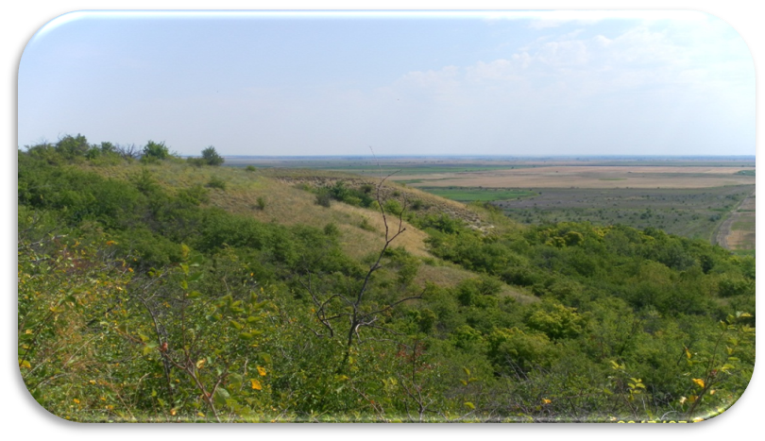 Фото автораНа территории Ростовской области условная граница между Европой и Азией, точнее, отрезок этой границы, проходит по Кумо-Манычской впадине, затем по нижнему течению рек Западный Маныч и Дон, далее по Таганрогскому заливу Азовского моря.Таким образом, целый ряд населенных пунктов юга Ростовской области оказываются азиатскими (поселок Целина, станица Егорлыкская, города Сальск и Зерноград).Пригородный поезд «Ростов – Волгодонская», идущий через них, по факту идёт по маршруту «Европа – Азия – Европа». Более того, жители Батайска, ездящие на работу в Ростов, два раза в день путешествуют из Азии в Европу и обратно. Аналогичное путешествие совершают волгодончане по дороге в Ростов на автобусе: пересекая р. Маныч, переезжают из Европы в Азию, а при пересечении моста через Дон в Ростове оказываются опять в Европе. Если подняться высоко – высоко в небо и оттуда посмотреть на Ростовскую область то вот, что увидишь.Донская земля омывается водами двух морей: Азовского - на юго-западе и Цимлянского - на востоке. Самая большая река, которая протекает в пределах Ростовской области - Дон.А знаете ли вы,что Название - Дон - было дано реке древними ираноязычными кочевниками восточноевропейских степей?"Дон", "тана" означали - река, вода. Такое значение слова "дон" сохранилось в современном осетинском языке, тождественном языку древних аланов. Древнегреческое название реки – Танаис.Фото автора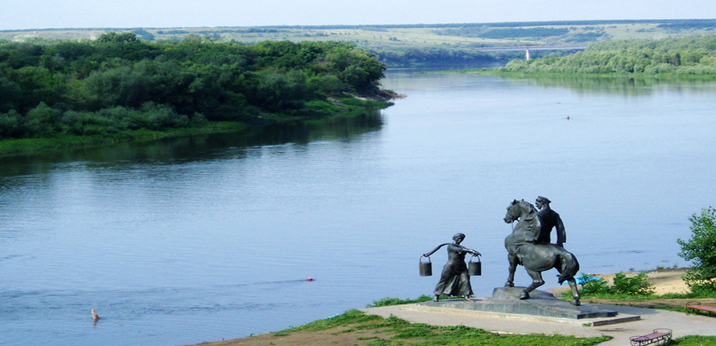 Приток-это водный объект, который впадает в более крупную реку, озеро или другой водоем. Притоки бывают левые и правые, крупная река может иметь десять и более притоков.Важнейшим притоком Дона является Северский Донец.Из правых притоков Дона наиболее значительным является река Чир, протекающая по северо-восточным районам области, левыми - Сал и Западный Маныч.На западе по области протекает довольно многоводная река Миус.На территории нашей области насчитывается более 100 небольших озер, называемых лиманами, или старицами. Они встречаются чаще всего в поймах рек. А знаете ли вы,какое самое глубокое озеро Ростовской области?Самое большое озеро Ростовской области – Маныч - Гудило - реликтовое, тектоническое, так называемое озеро-блюдце. Озеро из числа крупнейших в Европе вытянулось с юго-востока на северо-запад на 150 километров, пересекая три южных российских региона: Ставропольский край, Калмыкию и Ростовскую область.Его глубина - 4 м и более.О качестве воды в озере говорит первая часть его названия, «Маныч», что в переводе с татарского означает «горький» и «соленый».Вторая часть названия, «Гудило», присвоена водоему, видимо, позже и буквально указывает на еще одну особенность озера – издаваемый им шум наподобие гудения. Считается, что звук возникает в результате отражения акустических волн, которыми сопровождаются сильные ветра, от высоких скалистых берегов озера, и из-за бьющих в берега волн, высота которых достигает порой пятнадцати метров. Звук возникает, в основном, по ночам, а иногда – в тихую погоду. И это – не единственная загадка древнего озера.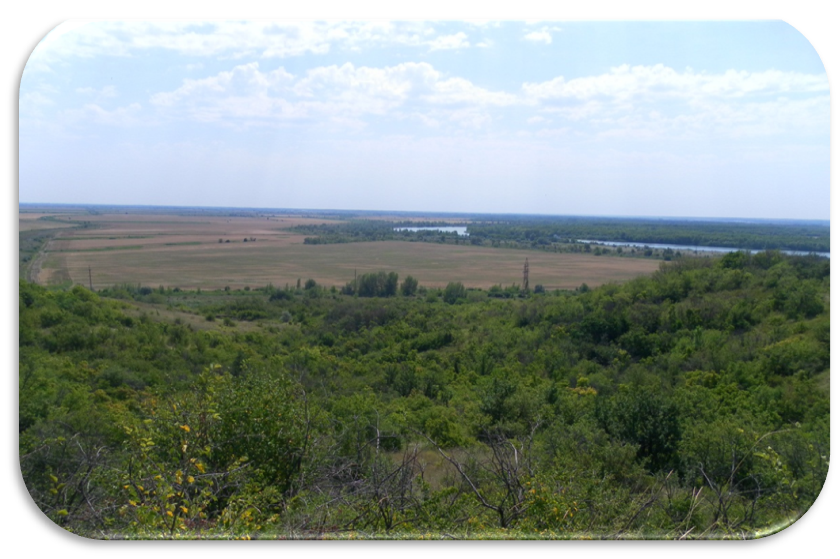 Фото автораА знаете ли вы,где  в Ростовской области находится Дуб-патриарх?В окрестностях станицы Вёшенской растёт уникальный дуб. Пустил он свои корни в плодородную донскую землицу 400 лет назад, ещё при Борисе Годунове. Окружность дерева-долгожителя - 7,6 м. Крона размером 25 м летним полднем бросает на землю тень на площади 600 кв. м. Общий объём ствола составляет 42 куб. м. А совсем рядом с дубом-патриархом растут ещё два дуба-богатыря. Все они – остатки древней дубравы.А знаете ли вы,что на территории Ростовской области  обитает ровесница динозавров - русская выхухоль!Этот вид дошел до наших дней, почти полностью сохранив первобытные черты. На сушу это животное выходит крайне редко. По земле передвигается достаточно медленно. Поэтому может стать легкой добычей для хищников. Значительную часть жизни проводит в воде, но более четырех минут пробыть под водой не может, поэтому, оказавшись в рыболовных снастях, погибает.Отнесена ко второй категории редких видов животных (Красная книга Международного Союза Охраны Природы), сохранившихся в небольшом количестве на ограниченных территориях, выживание которых без специальных мер охраны уже невозможно. В настоящее время численность вида быстро сокращается и существует реальная угроза исчезновения. В неволе выхухоль не разводится.А знаете ли вы,что в Ростовской области живут дикие вольные лошади?В центре Маныча расположен  остров Водный.  Не всякому любопытствующему удастся туда добраться. Уже более 50 лет на острове  обитает табун одичавших лошадей. О том, как табун диких  лошадей оказался в Орловском районе, учёные спорят до сих пор. Известно, что первые упоминания о диких жеребцах появились в середине ХХ века. Тогда их насчитывалось менее 50, сейчас - более 300. Они хорошо приспособились к нашим условиям. Степные мустанги - одна из достопримечательностей государственного природного заповедника «Ростовский».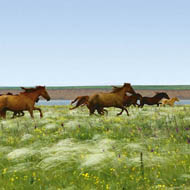 Фото с сайта ecodon.dspl.ruЗаповедник — это определённая территория (может быть лес, поле или смешанная местность), охраняемая законом, на которой запрещены  охота, рыбалка и любые виды человеческой деятельности, из-за обитания на ней редко встречающихся или вымирающих видов животных и растений.Уникальных природных объектов и комплексов, требующих особой заботы, на Дону немало.На территории Ростовской области расположены следующие  особо охраняемые природные территории:государственный природный биосферный заповедник «Ростовский»;государственный природный заказник федерального значения «Цимлянский»;природный парк «Донской»;государственный природный заказник областного значения «Горненский»;государственный природный заказник областного значения «Левобережный»;70 памятников природы областного значения;20 особо охраняемых природных территорий местного значения.Государственный природный биосферный заповедник «Ростовский» организован распоряжением Правительства Российской Федерации в 1995 году. Его уникальность состоит в том, что это единственная в Европе степная зона, имеющая статус заповедника. Расположен заповедник в юго-восточной части Ростовской области.Общая площадь заповедника составляет 9,465 тыс. га. Заповедник «Ростовский» обладает уникальными природными объектами: одно из крупнейших солёных озёр Европы – озеро Маныч-Гудило, целебное озеро Грузское, минеральный источник, табун одичавших лошадей на острове Водный, тюльпановые и ирисовые поля, массовые скопления серого журавля в предотлётный период.А знаете ли вы,почему «Ростовский» заповедник называют биосферным?В биосферном заповеднике «Ростовский» ученые не только наблюдают и изучают природу. Они ещё исследуют землю, воду, воздух, смотрят, как деятельность человека влияет на жизнь растений и животных.А знаете ли вы,что в Константиновском районе находится памятник природы, в котором отмечена додарция восточная?Это единственное местообитание этого растения в Ростовской области.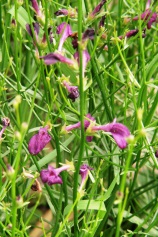  Додарция восточная. Фото с сайта www.plantarium.ruПоистине, богат и многолик Донской край, его природа и люди!А знаете ли вы,что много интересного можно узнать, прочитав эти книги?Андрианов, В. И. Памятники Дона [Текст] : рассказ о памятниках и памятных местах Ростовской области / В. И. Андрианов,  А. Г. Терещенко . – Ростов- на- Дону : Ростовское книжное изд-во, 1981 . - 176 с. Авторы книги дают краткий обзор важнейших памятников истории и культуры, находящихся на территории Ростовской области. Книга богато иллюстрирована цветными и черно-белыми фотоснимками и предназначена для широкого круга читателей.Белик, В. П. Имя из «Красной книги» [Текст] : Наземные позвоночные животные степного Придонья нуждающиеся в особой охране  / В. П. Белик . – Ростов-на-Дону : Донской издательский дом , 2003 . - 420 с.Автор описывает все редкие виды наземных позвоночных животных Ростовской области (млекопитающих, птиц, рептилий и амфибий) и параллельно в популярной форме излагает основные проблемы изучения и охраны этих животных. Кулишов, В. И. В низовьях Дона [Текст] / В. И. Кулишов . - Москва : Искусство, 1987. - 175 с. – Электронная версия книги доступна http://rostov-region.ru/books/item/f00/s00/z0000019/Книга рассказывает о строительстве городов и крепостных сооружений, о памятниках архитектуры и культуры, о скифах, греках, сарматах, осваивавших эту территорию в далекие теперь от нас времена, - казаках, с их своеобразным бытом и укладом жизни.Левченко, В. С. Страницы донской истории [Текст] / В. С. Левченко . - Ростов-на-Дону : Ростовское книжное издательство, 1974 . - 184 с. - Электронная версия книги - http://rostov-region.ru/books/item/f00/s00/z0000007/index.shtml  Книга содержит, краткие популярные очерки о самых ярких и важных исторических событиях на Дону с глубокой древности до наших дней.Памятники донской природы [Текст] : местонахождение, характеристика и режим охраны. – Ростов-на-Дону : Ростовское книжное изд-во, 1982 . – 128 с. : ил. -  (Потомкам – цветущую землю).В книге дано описание сохранившихся уникальных природных объектов.Природа и история родного края [Текст] : книга для чтения в начальной школе . – Ростов-на-Дону : БАРО-ПРЕСС , 2009 . – 320 с.Книга собрала в себе знания об окружающем мире, о природе донского края, об историческом пути народов, проживающих на этой земле, содержит исторические сведения о героических событиях, подвигах земляков, знакомит с историей и бытом казаков, их традициями и обычаями.Природа донского края [Текст]. – Ростов- на-Дону : Ростовское книжное издательство, 1975 . - 224 с. – Электронная версия книги: http://rostov-region.ru/books/item/f00/s00/z0000039/index.shtmlРассказывая о донской природе, авторы знакомят читателя с проблемами ее охраны, мерами восстановления, с задачами, которые в связи с этим встают перед наукой, производством, каждым жителем области.Степаненко, Л. Г.  Ископаемые животные Донской земли [Текст] : палеонтологические находки в Ростовской области : научно-поп. изд. / Л. Г. Степаненко . - изд. 1-е. - Ростов-на-Дону : Багир , 2007 . - 92 с.: ил.В доступной форме изложен материал по палеонтологии Донского краяСтепаненко, Л. Г. Ростовская область. Растительное убранство [Текст] : учебное изд. / Л. Г. Степаненко . - 2-е изд. - Ростов-на-Дону : Багир , 2004 . - 248 с. : ил.Со страниц издания можно заглянуть вглубь тысячелетия, сравнить степи разных исторических периодов со степями настоящих дней, познакомиться с незональной растительностью на территории Ростовской области. Вторая часть раскрывает «секреты» растений, художественные образы которых выполнены великими «певцами донских степей» — А. П. Чеховым и  М. А. Шолоховым. Интернет-ресурсы о Ростовской областиОфициальный портал правительства Ростовской области . – Режим доступа:  http://www.donland.ru/Символика Ростовской области . – Режим доступа  http://www.donland.ru/Default.aspx?pageid=75221Ростовская область .  – Режим доступа:   http://ru.wikipedia.org/wiki/%D0%EE%F1%F2%EE%E2%F1%EA%E0%FF_%EE%E1%EB%E0%F1%F2%FCРостовская область (общие сведения о субъекте РФ, карта Ростовской области, информация об Административно-территориальном делении) . – Режим доступа : http://www.bankgorodov.ru/region/region.php?id=54#osv Ростовская область (статьи о зданиях и сооружениях, музеях, населенных пунктах, памятниках, реках и т.д.) . – Режим доступа :  http://wiki-linki.ru/Category/10006Муниципальные образования Ростовской области . - Режим доступа : http://www.donland.ru/Default.aspx?pageid=75207Официальные сайты городов Ростовской области . – Режим доступа :  http://www.mineconomikiro.ru/k112.phpИстория Донского края. Ростовская область (информация о городах и районах). – Режим доступа : http://www.don-history.ru/История Ростовской области  с древних времен до середины 20 века. – Режим доступа : http://www.protown.ru/russia/obl/history/history_421.htmlИстория Ростовской области  (История Донского казачества. Заселение Нижнего Дона и Приазовья от киммерийцев до казачества) . – Режим доступа : http://www.dontourism.ru/history.aspxДонские зори: познавательный портал о донском крае. – Режим доступа : http://nature.donrise.ru/Home/tabid/249/Default.aspxМузеи Ростовской области . – Режим доступа :  http://www.museum.ru/mus/location.asp?region=43Памятники Дона (культурно-историческое наследие ростовской области) . – Режим доступа : http://www.voopiikdon.ru/main/index.phpТопонимический словарь Ростовской области . – Режим доступа : http://rostov-region.ru/toponymy Полезные ископаемые Ростовской области . – Режим доступа : http://www.i-con.ru/region/distinct/d128Cтихи, высказывания, цитаты знаменитых писателей, родившихся или проживавших на Дону, о Доне - о донском крае . – Режим доступа :  http://www.donvrem.dspl.ru/Files/article/m18/2/art.aspx?art_id=1085Как кот Семён помогает соблюдать порядок на книжных полкахНовосёлова Татьяна Васильевна,ведущий библиотекарь детской библиотеки им. А. ГайдараМБУК Азовская городская ЦБССкачать презентациюЛитературные закладкиЧекинова Н.Взаведующий сектором отдела «Отрочество»ЦГДБ им. Н.К. Крупской МБУК ЦБС г. ШахтыЗакладки в фонд могут быть разными. Я решила связать даты календаря с событиями в известных литературных произведениях, обратив на это внимание наших читателей.Закладку необходимо расположить у книги, литературная дата которой ей соответствует. Страницу с описанным событием читатель, если захочет, найдет сам.№ п/пРегионКоличество учреждений-участниковКоличество детей-участниковСамарская область1295156282Ростовская область53363175Саратовская область35434418Челябинская область22030315Свердловская область14722642Тюменская область11218974Московская область15417924Пермский край7015786Волгоградская область16414512Республика Татарстан32012557